Machine Translated by Google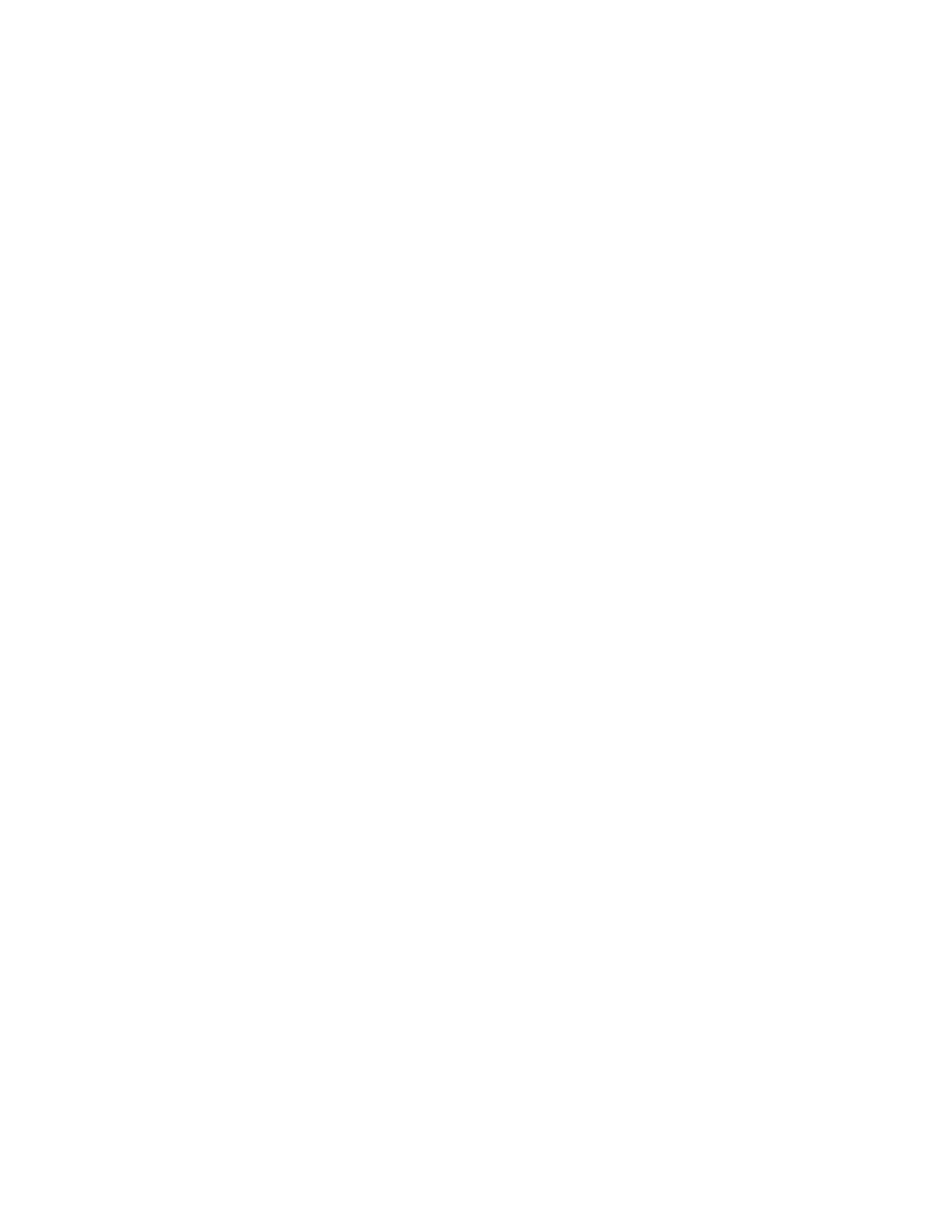 1डॉ. टेड །ह໘ेෂांट࿐ ओट༻ इ།तहास࿐ सा།ह൴य࿐ और धमൣशाඅර࿐ ໛ा൦यान 11© ࿖࿔࿖࿔࿐ डॉ. टेड །ह໘ेෂांटयह डॉ. टेड །ह໘ेෂांट अपने पुराने །नयम के इ།तहास࿐ सा།ह൴य और म๯ ह๲धमൣशाඅර पाຯඬम क༽ पुඅतक के पहले चार अ൷याय๻ पर ໛ा൦यान सं൦या ൧यारह ए൥सोदेस।ए. වໟोືरी पूवाൣवलोकन ࿤࿔࿞࿔࿔࿑ ࿔࿞࿘࿝࿦आज चूँ།क हमने अंततः इसे जेने༏सस से बाहर कर ༏लया है। हम इससे །नपटने जा रहे ह๲ आज །नगൣमन क༽ पुඅतक࿐ और आशा है །क हम उसे इस कൡा म๯ ໦ा།पत कर๯गे। अगले म๯कൡा म๯ हम །नगൣमन क༽ पुඅतक समा൹त कर๯गे। तो࿐ आइए །नगൣमन क༽ पुඅतक से शु๏आत कर๯ बस इसके साथ काम कर रहा ใं और །फर म๲ शेष सेमेඅटर को पकड़ने क༽ को༏शश क๐ं गा तुൽहारे साथ। अगला गु๏वार मह൴वपूणൣ है࿐ यह हमारी पहली परीൡा है। तो बस उसे अंदर रखो༌दमाग। अ൷ययन मागൣद༧शका कल सुबह आ रही है।बी. །नगൣमन का शीषൣक ࿤࿔࿞࿙࿔࿑ 1࿞࿖࿚࿦།नगൣमन शीषൣक का ൥या अथൣ है࿣ ථीक म๯ एक ࿌या ࿈ए൥स࿈࿍ शൻद है࿈बाहर࿈ या ࿈बाहर࿈ यह पूवൣसगൣ है ࿈बाहर࿈࿐ ओडोस का अथൣ है ࿈राඅता࿈ ए൥स࿑ओडोस࿐ तो यह है࿈समඅया का हल।࿈ कमरे से बाहर །नकल๯। तो །नगൣमन का अथൣ है ࿈बाहर का राඅता࿈ और །कताब།नगൣमन །कससे बाहर །नकलने का राඅता है࿣ ༎म෌ से बाहर །नकलने का राඅता. तो ये है तरीका༎म෌ से बाहर །नकलना और ༎म෌ से बाहर །नकलने का राඅता मु൦य ๐प से पाठ के बारे म๯ है। सी. །नगൣमन म๯ मु൦य आंदोलन๻ का सव๰ൡण ࿤1࿞࿖࿛࿑ ࿛࿞࿙࿔࿦།नगൣमन क༽ पुඅतक म๯ मूल ๐प से पाँच आंदोलन ह๲ और ये पाँच ह๲ වमुख चीज๯ एक साथ ख๦चती ह๲। पहला मूसा का ज൸म और आ໱ान होगा। हमअभी तक मूसा से नह๦ ༎मले ह๲࿐ ले།कन །नगൣमन क༽ शु๏आत म๯ हम मूसा से एक ༏शशु के ๐प म๯ ༎मलते ह๲࿐ मूसा के ज൸म और बुलावे म๯। །फर एक दो࿓तीन अ൷याय क༽ मांग हैमूसा. इस༏लए मूसा शेष प๯टाटेच के ༏लए एक बड़ा ༒खलाड़ी बन गया। वैसेजब म๲ प๯टाटेच शൻद का उपयोग करता ใं࿐ तो ൥या आप लोग जानते ह๲ །क प๯टाटेच ൥या है࿣ हाँ࿐།व༏लयम. हाँ࿐ बाइबल क༽ पहली पाँच पुඅतक๯ । प๯टा࿑ प๯टागन क༽ तरह࿐ इसका अथൣ है ࿈पांच।࿈ प๯टाटेच का अथൣ है ࿈पुඅतक।࿈ पाँच །कताब๯ ह๲. हालाँ།क मुझे यह कहना चा།हए࿐ །कया൥या मूसा ने अपने जीवन म๯ कभी कोई །कताब देखी है࿣ उືर है࿞ इस तरह क༽ एक །कताब ༑जसम๯ एकMachine Translated by Google2बाइं༙डग पु�तक๻ क༽ बाइं༙डग लगभग 1࿔࿔ ई�वी म शु๐ แई। 1࿔࿔ ई�वी से हम होने लगे पु�तक ࿓कोडे൥स एक साथ बंधे แए। उससे पहले लोग๻ के पास ൥या था࿣ � ॉल. तो मूसा�  ॉल पर लख रहा होगा. बाइबल म कई बार ऐसा कहा गया है "पु�तक।"वाचा का" यह वा�तव म एक � ॉल के बारे म बात कर रहा है। हमारे यहाँ इसका अनुवाद पु�तक के ๐प म །कया गया हैआधु།नक भाषा इस लए आपको वहां बदलाव करना होगा। अब ࿳का ज൸म और बुलावा।࿴ मूसा " वह प टाटेच࿓टोरा लखता है इस लए वह पहले का लेखक बनने जा रहा है बाइ།बल क༽ पाँच पु�तक .इसके बाद ༎म෌ क༽ दस །वप༐ືयाँ ह๲। मूसा ༎म෌ म चला गया और मूलतः इ෌ाएल के ईໝर और "भगवान" །फरौन के बीच ຿ं຿ चल रहा है।།फरौन को देवता माना जाता है। වໟ यह होगा །क ൥या यह ईໝर होगा࿣།फरौन या यह परमेໝर यहोवा होने जा रहा है࿣ ൥या आप །कसी भगवान से डर सकते ह๲࿣ देखो །फरौन के पास रथ है जो तुൽह कु चल सकता है या तुम उससे डरोगेभगवान ༑जसे आप देख नह๦ सकते࿣ तो भगवान �वयं को ໦ा།पत करते ह๲। बแत सारी །वप༐ືयाँ ह๲།फरौन और ईໝर के बीच ຿ं຿ होने जा रहा है। ईໝर �वयं को ໦ा།पत करता है༎म෌ क༽ दस །वप༐ືयाँ। तो हम उन दस །वप༐ືय๻ को देख गे।इजराइल के चले जाने पर रीड सागर को पार करना एक बड़ी और වमुख घटना है༎म෌ वे रीड सागर पार करते ह๲। म๲ने रीड सी को के वल सजावट༻ व�तु के ๐प म रखा है। तुम लोग शायद इसे लाल सागर के नाम से जानते ह๻ ले།कन यह रीड सागर है। हम ठ༼क से नह๦ जानते यह कौन सा समुල था. །हෂू शൻद यम सुफ़ है ༑जसका अथൣ है "नरकट का सागर।"།हෂू पाठ म "लाल सागर" नह๦ कहा गया है །हෂू पाठ म "नरकट का सागर" कहा गया है। इस लए म๲रीड सागर कहो. इस लए वे रीड सागर को पार करते ह๲ भगवान पानी को །वभा༑जत करते ह๲ वे पार जाते ह๲ ༎म෌वासी डूब गए यह बแत बड़ी बात है। तो रीड सागर को पार करना एक हैइज़राइल के लए यह बแत बड़ी बात है །क तभी वे वा�तव म ༎म෌ छोड़ गे। मुझे बस ख़൴म करने द༻༑जएइसके बारे म हम थोड़ा और बात कर गे।तൽबू अगला है. एक बार जब वे रीड सागर पार कर जाते ह๲ तो वे उसम །नकल जाते ह๲जंगल. परमेໝर ने उनसे उसके  लये एक तൽबू बनाने को कहा ता།क वह उनके बीच म །नवास कर सके ।तो आपको यह तൽबू संरचना ༎मलती है ༑जसे हमने बแत सारे །ववरण๻ म छोड़ ༌दया है൥य๻།क हर बोडൣ और हर तඌता मापा जाता है। वे इसका बแत །व�तार से वणൣन करते ह๲।൥या कोई प स඀वे།नया के ल๲के �टर ൡेර से है࿣ एक वा�त།वक हैMachine Translated by Google3नीचे तൽबू संरचना वहाँ नह๦ है࿣ मुझे ल๲के �टर म यह बताया गया हैൡेර म कु छ अमीश लोग๻ ने वा�तव म एक वा�त།वक तൽबू बनाया है जो आप कर सकते ह๲ प स඀वे།नया म ल๲के �टर ൡेර से होकर गुजर । म๲ हमेशा से देखना चाहता थायह। तൽबू बनाया गया है और भगवान अपने लोग๻ के बीच म །नवास कर गे. यह पोट๰बल है࿟ यह एक पोट๰बल मं༌दर क༽ तरह है और जब वे चलते ह๲ भगवान उनके साथ चलते ह๲।कु छ लोग๻ ने सुझाव ༌दया །क जहाँ तक समुල༻ गाय๻ क༽ खाल क༽ बात है तो उ൸ह समझा जाता है। म๲बแत सारे जानवर๻ पर वा�तव म गु�सा हो जाओ। म๲ कहना चाहता ใं །क हम 3࿔࿔࿔ साल बाद ह๲ औरजानवर๻ को पहचानना मु༕ඃकल है. सबसे पहले तो उनके पास वहां अलग࿑अलग जानवर ह๲ और इस लए कभी࿑कभी अनुवाद क༌ठन होता है। तो हाँ "समुල༻ गाय๻" का अनुवाद །कया गया है "मैनेटेस।" सຢी सຢाई यह है །क जब म๲ वहां था तो म๲ने कोई मैनेटेस नह๦ देखा। म๲मुझे लगता है །क संभवतः वे वहां रहे ह๻गे ले།कन यह शायद कु छ और ही है। सब म๲ ใँकहावत उस पर वापस आ गई है। मुझे यक༽न नह๦ है །क ईमानदार सຢाई ൥या है। के बारे म खेद།क मुझे आपके साथ ईमानदार रहना होगा। मेरा मतलब है །क །कस चीज़ पर बड़ी चचाൣ हो रही है जानवर था. म๲ །कसी भी चचाൣ से कभी आໝ�त नह๦ แआ इस लए मुझे खेद है।जब हम ले།व༌टकस म पแंच गे तो हम बแत सारे जानवर๻ के साथ आएंगे। हम बात कर गे खरगोश और ख़रगोश के बारे म । जब आप बीच म अनुवाद करते ह๲ तो परेशानी होती है जानवर๻ के साथ भाषाएँ །वशेषकर सं�कृ །तय๻ के बीच।इसके बाद आपके पास टोरा और टोरा देना या सनाई म कानून है।य༌द आप यใद༻ लोग๻ से बात करते ह๲ और कहते ह๲ तो "तोराह" एक यใद༻ शൻद है हम टोरा के बारे म बताएं मोटे तौर पर यह कानून है  सनाई और टेन का कानून आൢाएँ जो वहाँ सनाई म द༻ गई थ๦। यह වमुख वाचा है. ൥याउ൴प༐ື म වमुख वाचा थी࿣ इसे इෂाहीम के साथ वाचा कहा जाता था या इෂाहीम वाचा. इෂाहीम वाचा །कस पर आधा་रत थी࿣खतना सही࿣ इෂाहीम ने अपने बຢे का खतना །कया और །फर इෂाहीम कावाचा࿞ भू༎म बीज बแगु༐णत होना और सभी रा໢๻ के लए आशीवाൣद होना इෂाहीम वाचा थी. इसे इෂाहीम इसहाक और याकू ब को दोहराया गया था नीचे। यहां सनाई༌टक वाचा होने जा रही है सनाई वाचा जा रही हैखतने पर नह๦ ब༕඀क आൢाका་रता पर आधा་रत होना चा།हए। तो भगवान उसे द गेकानून और །फर लोग๻ से अपेൡा क༽ जाती है །क वे उस कानून उस वाचा का पालन कर जो उसने द༻ थीMachine Translated by Google4उ൸ह । इसम །व श໠ताएँ और शत๱ ह๻गी। अभी तो आप लोग๻ ने पढ़ा ही हैसं൦याएँ। ൥या इ෌ाएल ने कानून का पालन །कया࿣ नह๦ ൥या वे इसे तुरंत तोड़ रहे ह๲࿣ वे कानून तोड़ रहे ह๲ इस लए इस सनै༌टक के साथ यह एक सम�या बन गई हैवाचा कानून का देना. तो यह एक सारांश ༛सहावलोकन है।डी. །नगൣमन पुराने །नयम के महान मु ຜदायी कायൣ के ๐प म ࿤࿛࿞࿙1࿑࿝࿞24࿦अब म๲ बगल म कू दना चाहता ใं... ले།कन ऐसा करने से पहले म๲ समीൡा करना चाहता ใं यह और एक तरह से पीछे हट और यहां །नगൣमन क༽ पूरी बड़ी त�वीर देख ।།नगൣमन क༽ पु�तक पुराने །नयम क༽ एक महान पु�तक है।नये །नयम म महान मु ຜदायक कायൣ ൥या है࿣ सबसे पहले कौन है वा�त།वक मु ຜदायी कायൣ नये །नयम म इसे कौन करता है࿣ ໛ ຜ का ൥या हैनाम࿣ यीशु. हम यीशु के बारे म चार सुसमाचार ༎मले ह๲ जो हम यह सब ऐ།तहा सक जानकारी देते ह๲།ववरण। उनके जीवन म ऐसा ൥या है ༑जसे चरमो൴कषൣ माना जाता है࿣ हाँ यह उसक༽ मृ൴यु है औरपुन๏ູान  उनका सूली पर चढ़ना  हमारी ओर से उनका मरना और उनका पुन๏ູान मृत। तो यह नए །नयम म महान मु ຜदायक कायൣ है ༑जसके  लए मसीह मर रहा है हमारे पाप और मृतक๻ म से །फर से जी उठना। मृ൴यु को हराना एक बแत बड़ा शරु है हराना। इस लए यीशु मृतक๻ म से जी།वत होकर हम आशा देते ह๲।पुराने །नयम म पुराने །नयम म महान मु ຜदायक कायൣ ൥या है࿣ वसीयतनामा࿣ पुराने །नयम म मूसा लोग๻ को बाहर ले जा रहा थाबंधन ༎म෌ के बंधन से बाहर. तो पुराने म महान मु ຜदायक कायൣवसीयतनामा यह पलायन होने जा रहा है࿟ यह ༎म෌ से །नकल रहा है। तो हम आएंगेउस पर वापस जाएँ और आपको ༌दखाएँ །क यह बแत बड़ा है। ๒सरे शൻद๻ म यीशु क༽ मृ൴यु के ๐प म औरनए །नयम म पुन๏ູान बแत बड़ा था इस लए ༎म෌ से बाहर आना भी बแत बड़ा है इ෌ाए लय๻ के लए. वे बार࿑बार इस त൵य पर लौट गे །क "भगवान।"हम ༎म༐෌य๻ और །फरौन के हाथ से बचाया।࿴ई. टोरा क༽ मौ༒खक और ल༒खत වकृ །त ࿤࿝࿞2࿙࿑13࿞࿙2࿦अब यह सामථी །कसने लखी࿣ ൥या यह सफൣ मौ༒खक था. ๒सरे शൻद๻ म ऐसा །कयाजो सामථी हमारे प टाटेच࿓टोरा म हमारे पास आ रही है ൥या वह सफൣ मौ༒खक थी࿣ या൥या यह लखा गया था࿣ यह कै से नीचे आता है. बड़े वाद࿑།ववाद और तनाव ह๻गे इसक༽ " ल༒खतता" और इसक༽ "मौ༒खकता" के बीच। तो यह बात सामने आती हैMachine Translated by Google5कई तरीके ले།कन आइए देख །क वा�त།वक बाइबल ൥या कहती है। །नगൣमन अ൷याय म 1࿛ आयत 14 म आपको यह कथन ༎मलता है࿞ ࿳तब यहोवा ने मूसा से कहा परमेໝर कै सा है।࿴ मूसा के साथ संवाद कर रहे ह๲࿣ ൥या यह मौ༒खक है या ल༒खत࿣ "और यहोवा ने मूसा से कहा"परमेໝर मूसा से बात कर रहा है। मूसा ໨໠ ๐प से सुन रहा है इस लए यह मौ༒खक है। मूसा के  लए भगवान मौ༒खक है. आप कहते ह๲ ࿳།ह໘ेෂांट दस आൢाຌ के बारे म ൥या࿣ ൥या वह मौ༒खक थाया वह लखा गया था࿣࿴ ठ༼क है वह लखा था. भगवान ने दस को लखाआൢाएँ །ब඀कु ल पູर म ह๲ है ना࿣ तो वा�तव म भगवान ने इसे �वयं लखा है। ले།कनयहाँ और अ༎धकांश ໦ान๻ पर परमेໝर मूसा से बात कर रहा है और वह मूसा से कहता है "यह लखो।" याद रखने यो൧य चीज़ के ๐प म एक पु�तक पर।࿴ परमेໝर ने मूसा को लखने का आदेश ༌दयाभगवान ने ൥या कहा. तो परमेໝर मूसा से बात करने जा रहा है और मूसा इसे लखने जा रहा है नीचे। तो ൥या यह प टाटेच࿓टोरा है ൥या यह सभी मौ༒खक परंपरा हैसैकड़๻ वषൣ या यह  लखा แआ है࿣ परमेໝर यह कहता है मूसा को इसक༽ आൢा द༻ गई है इसे मौके पर ही लख ल . तो यह मह൴वपूणൣ है. वैसे ൥या ऐसा माना जाता हैमूसा लख सकते ह๲࿣ हाँ। वैसे मूसा को །फरौन के दरबार म ව श༐ൡत །कया गया था वह था अपने ही प་रवार ຿ारा ව श༐ൡत इस लए हाँ मूसा बแत पढ़ा࿑ लखा ໛ ຜ था।परमेໝर कहते ह๲ ࿳याद रखने के  लए इसे पु�तक पर लखो और सु།न༐ໜत करोजोशुआ ࿤पढ़ता है࿦ इसे।࿴ म๲ने प།वරशा�ර का ग़लत उແरण ༌दया। यह ऐसा नह๦ कहता. यह कहता है ࿳और बनाओ།न༐ໜत ๐प से यहोशू इसे सुनता है।" ൥या आप यहां यह बदलाव देखते ह๲࿣ मूसा तुम इसे लख लो और सु།न༐ໜत कर །क यहोशू इसे सुनता है। ൥या धमൣථंथ को ज़ोर से पढ़ा जाना चा།हए ता།क लोग൥या यह सुन सका࿣ तो यह लखा गया था ले།कन །फर वैसे वहाँ बแत सारे थे उस सं�कृ །त के लोग जो शायद पढ़ नह๦ सकते थे। इस लए इसे पढ़ा जाएगाउ൸ह मौ༒खक ๐प से. म๲ यह नह๦ कह रहा ใं །क जोशुआ पढ़ नह๦ सका ൥य๻།क जोशुआ शायद पढ़ लेगा यहोशू क༽ पु�तक लख रहा ใँ और ໛व໦ा།ववरण समा൹त कर रहा ใँ ले།कन वह कहता है །क इसे पढ़ो जोर से ता།क यहोशू इसे सुन सके । तो यह ल༒खत से मौ༒खक क༽ ओर चला जाता है। अ൸य म शൻद यह चलता है࿞ भगवान इसे बोलते ह๲ यह मौ༒खक ๐प से शु๐ होता है࿟ मूसा इसे नीचे और बाद म लखता हैइसे लख लेने के बाद यह मौ༒खक ๐प म वापस चला जाता है और इसे लोग๻ के सामने पढ़ा जाता है। इस लएयह मौ༒खक और ल༒खत के बीच आगे और पीछे का नृ൴य है। ൥या मौ༒खक जांच क༽ जा सकती है लखा แआ࿣ ൥या ल༒खत मौ༒खक क༽ जाँच कर सकता है࿣ तो आपको इस तरह के चेक ༎मलते ह๲ और दोन๻ के बीच संतुलन. यह ༌दलच໨ है །क मौ༒खक और ल༒खत दोन๻ का उ඀लेख །कया गया हैMachine Translated by Google6།नगൣमन 1࿛.14.य༌द आप །कसी अ൸य मागൣ पर जाते ह๲ यहां །नगൣमन 24.4 म तो आपको एक ༎मलता हैइसी වकार क༽ बात जहाँ परमेໝर कहते ह๲ "मूसा ने जाकर लोग๻ को बताया।" ൷यान द मौ༒खक "मूसा ने जाकर लोग๻ को सारी बात और ໛व໦ाएं बता द༾।" ൥या वह मौ༒खक है࿣ मूसा उन से कह रहा है࿟ यह मौ༒खक है. वह उ൸ह शൻद๻ और कानून๻ के बारे म बता रहा है। वे एक �वर से जवाब ༌दया. ࿳වभु ने जो कु छ कहा है ࿤།फर से मौ༒खक࿦ सब कु छවभु ने कहा है हम कर गे। तब मूसा ने वह सब कु छ लख लया जो यहोवा के पास थाकहा।" ൥या आप इस दोलन को आगे࿑पीछे देखते ह๲࿣ उसने लोग๻ को बताया །क भगवान ൥या है कहा लोग๻ ने तब वाचा क༽ पु༎໠ करते แए कहा །क हम इसे कर गे। །फर और मूसाइसे लखता है. अब ൥या सैकड़๻ साल बाद वे कहते ह๲ །क हम ऐसा कर गे࿣ इस म वही आयत यहाँ कहती है །क मूसा ने यह बात लखी थी। तो यह दोलन यहपार໨་रकता मौ༒खक और ल༒खत के बीच आगे࿑पीछे होती रहती है। །फर से हम देखते ह๲།नगൣमन 24.4 म ।अब य༌द आप नए །नयम पर जाएं तो नए །नयम म यह ༌दलच໨ है वसीयतनामा जॉन क༽ पु�तक म चौथा सुसमाचार यह कहता है के पहले अ൷याय म जॉन 1.1࿛ यह कहता है "൥य๻།क कानून །कसके मा൷यम से ༌दया गया था"࿣ "मूसा।" ठ༼क है तोआपको नए །नयम म एक ໨໠ कथन ༎मला है࿞ ࿳कानून के मा൷यम से ༌दया गया था मूसा।"एफ. आलोचक और बाइ།बल लेखक ࿤13࿞53࿑16࿞51࿦अब आप कहते ह๲ "།ह໘ेෂांट आप इस बारे म इतनी बड़ी बात ൥य๻ कर रहे ह๲࿣ हम सभी जानते ह๲ །क मूसा ने इसे लखा था। ൥या आपको आलोचक๻ क༽ एक बड़ी बात का एहसास है हमेशा करते ह๲ और आप बता सकते ह๲ वे हर बार एक ही काम करते ह๲ वे एक །कताब लेते ह๲ बाइ།बल और यह डे།वड के भजन कहता है। आलोचक ൥या कर गे࿣ वे कह गे खैर यह डे།वड के भजन कहता है ले།कन वा�तव म इसका मतलब यह नह๦ है ൥य๻།क डे།वड ने ऐसा नह๦ །कयावा�तव म वह लखो. यशायाह आप यशायाह क༽ भ།व඄यवा༐णय๻ को अຣ༻ तरह से जानते ह๲ वा�तव म ऐसा नह๦ हैयशायाह और इतने मूखൣ उ൸ह๻ने यशायाह को बाहर फ क ༌दया और उ൸ह๻ने डे།वड को बाहर फ क ༌दया। इसे कहते ह๲ सैमुअल ले།कन जा།हर तौर पर सैमुअल सही नह๦ है इस लए यह बाहर है। खैर जोशुआ तुൽह पता है जोशुआ भी नह๦ लख रहा था। मूलतः वे आगे बढ़ते ह๲ और वे एक །हट काम करते ह๲। अगरबाइबल कहती है །क ये लोग लेखक ह๲ आलोचक मूल ๐प से आगे बढ़ गे और वेMachine Translated by Google7लेखक को लेखन से अलग करने का වयास कर । अब वे ऐसा ൥य๻ कर गे࿣ चांस ൥य๻ ल लेखक को लेखन से मु ຜ ༌दलाने के लए࿣ वे जो कहना चाह रहे ह๲ वह ये बात ह๲स๾पे गए ह๲ ༑जसका मतलब है །क वे सफൣ ༙कवदं།तयाँ ह๲ और वे वा�तव म नह๦ ह๲ ऐ།तहा सक. यह वा�तव म वा�त།वक ໛ ຜ से नह๦ है. ये सफൣ ༙कवदं།तयाँ ह๲໛ ຜ। वह ൥या करता है࿣ आप दे༒खए །क यह कै से इसक༽ ऐ།तहा सकता को कमजोर करता है धमൣථंथ࿣ तो །फर लेखक๻ को हटाने क༽ वह तकनीक बแत सामा൸य है।मूसा को बड़ी मार पड़ी।हाँ ह໏ा࿣ जॉन 1.17 कहता है "൥य๻།क कानून मूसा के ຿ारा ༌दया गया था।" अब यहाँ यीशु �वयं यूह໏ा 7.1࿝࿑22 म कु छ ༌ट൹प༐णयाँ करते ह๲। मुझे बस पढ़ने दोये दो ໞोक. यीशु �वयं ་रकॉडൣ म ह๲ पहला वणൣनकताൣ जॉन म हैवहाँ 1࿞17 म यूह໏ा 7࿞1࿝ म यह कहा गया है࿞ "तब यीशु ने उन से कहा म๲ ने एक चम൴कार །कया और तुम सब च།कत रह गए। །फर भी ൥य๻།क मूसा " यीशु कहते ह๲ मूसा "།फर भी ൥य๻།कमूसा ने तुൽह खतना ༌दया।" अब वैसे ൥या यह सच है࿣ ൥या सच म मूसा ने उनका खतना कराओ࿣ ൥या मूसा ने उ൸ह ख़तना करने क༽ आൢा द༻ थी࿣ हां वह།कया। ले།कन सवाल यह है །क ൥या उसने उनका खतना །कया था࿣ दरअसल यहां मूसा कहते ह๲ तुൽह खतना ༌दया हालाँ།क वा�तव म यह मूसा के मा൷यम से नह๦ ब༕඀क से แआ थाकु ल།पता. सबसे पहले །कस །पतृपु๏ष ने खतना །कया था࿣ इෂाहीम. तो पाठ൷यान द །क यह सीधे मूसा के मा൷यम से नह๦ आया यह कु लप།तय๻ के मा൷यम से आया था।࿳तुम सൻत के ༌दन बຢे का खतना करो। अब बຢे का खतना །कया जा सकता हैसൻत के ༌दन इस लये །क मूसा क༽ ໛व໦ा का उ඀लंघन न हो। आप །कस बात से नाराज ह๲सൻत के ༌दन इस मनु඄य को चंगा करने के लये࿣ के वल ༌दखावे को आंकना बंद कर और །नणൣय ल सही །नणൣय।" तो यहाँ यीशु कहते ह๲ །क मूसा से सൻबाथ का कानून आया औरप་रशुແ करण। तो यीशु �वयं पु༎໠ करते ह๲ །क मूसा ने इसे लखा था। म๲ आमतौर पर यही कहता ใं अगर यीशु और වे་रत सोचते ह๲ །क मूसा ने लखा ൥या यह मेरे लए काफ༽ अຣा है࿣ हाँ। मुझे लगता हैयीशु परमेໝर है इस लए वह इस मामले म बแत अຣा है।जी. पुराने །नयम म अ൸यර །नगൣमन ࿤16࿞52࿑17࿞41࿦प།वරशा�ර म अ൸यර །नगൣमन क༽ पु�तक को །कस වकार देखा जाता है࿣ य༌द यह है पुराने །नयम म महान मु ຜदायक कायൣ जो म๲ अब आपको ༌दखाने जा रहा ใं वह है༑जस །नगൣमन के बारे म हम बात करने जा रहे ह๲ वह बा།कय๻ के मा൷यम से ව།त൷व།नत होता हैMachine Translated by Google8पुराने །नयम का. तो वहाँ ये गँूज होगी जहाँ །नगൣमन के །वषयबंधन और दासता से मुຜ होकर �वतंර །कया जा रहा है। यह लगभग वैसा ही है जैसा था वह །फ़඀म जहाँ "�वतंරता࿇" आप །फ඀म ࿤ෂेव हाटൣ࿦ के अंत म जानते ह๲।ले།कन यह །वचार །क उ൸ह मुຜ कर ༌दया गया है और ईໝर महान मु ຜदाता है सब आधा་रत है།नगൣमन क༽ पु�तक पर. तो आप །नगൣमन क༽ इस ව།त൷व།न को सुन गे संपूणൣ धमൣථंथ. आप इसे सुनने जा रहे ह๲ और म๲ बस कु छ देखना चाहता ใं इस །वषय के संदभൣ म । །नगൣमन मु ຜ का एक ๐पक बन जाता है पुराने །नयम म मु ຜ और ईໝर का महान मु ຜकारी कायൣ।एच. भ།व඄यवຜाຌ म །नगൣमन ࿤17࿞42࿑21࿞࿔2࿦अब म๲ आपको भ།व඄यवຜाຌ म इसका एक उदाहरण देता ใँ। यहाँ एक हैभ།व඄यवຜा. मुझे यह जानने क༽ उ൴सुकता है །क आपम से །कतने लोग๻ ने इसे पहले सुना है। होशे म 11࿞1 यह कहता है "जब इ෌ाएल बຢा था म๲ उस से වेम करता था।" भगवान �वयं का चරण कर रहे ह๲ यहाँ ൥या के ๐प म ࿣ "जब इज़राइल बຢा था म๲ उससे ൹यार करता था।" भगवान �वयं का चරण कर रहे ह๲ एक །पता के ๐प म जो अपने बຢे से ൹यार करता है। वह कह रहा है जब म๲ །पता था और इ෌ाएल मेरा था बຢा म๲ उससे ൹यार करता था. "और म๲ने ༎म෌ से अपने बेटे को बुलाया।" भगवान का पुර कौन है࿣ उसकाबेटा इजराइल है. ൥या །फरौन ने परमेໝर के पुර को नुकसान पแँचाने क༽ को शश क༽࿣ हाँ। ൥या भगवान ने नुकसान །कया࿣།फरौन का बेटा࿣ हाँ। ൥या आप देखते ह๲ །क यह वहां कै से होता है࿣ तो वह कहता है ࿳म๲ ༎म෌ से बाहर मेरे बेटे को बुलाया।" उसका पुර इजराइल था इस लए उसने पूरे रा໢ पर कൻज़ा कर लयाइसे ऐसे ་रඃते के ๐प म च།රत །कया गया है जैसे एक །पता का अपने बेटे के ව།त වेम होता है।इसके बाद इसका ๒सरा भाग पूरी चीज़ को बदल देता है। दो�त๻ म से कोई भी है൥या आप कभी །कराने क༽ ๑कान म गए ह๲ और माता࿑།पता को अपने बຢ๻ के साथ देखा है࿣ ൥या वह एक आपदा है࿣मेरे चार बຢे ह๲ और म๲ने सीखा །क །कराने क༽ ๑कान कै से संभालनी है। आप जो करते ह๲ वही आप ह๲ उ൸ह गाड़ी म डालो और इस तरह वे भाग नह๦ सकते। इस लए म๲ इसक༽ अनुशंसा करता ใं। आपबस भोजन के मामले म सावधान रहना होगा खासकर य༌द वे बแत अ༎धक इधर࿑उधर घूमते ह๻। अब ๒सरी बात जो ༌दमाग म आती है वह यह है །क मेरी एक बेट༻ थीसशຜ ໛ ຜ൴व क༽ धनी आज भी वह एक सशຜ नारीवाद༻ ह๲। उसका अपना मन है जब से वह छोट༻ बຢी थी. तो वह लगभग चार या पाँच इंच क༽ एक छोट༻ बຢी थीबाल །वहार. हम एक ट༻जे मै൥स වकार के �टोर म थे और म๲ कभी नह๦ भूलूंगा །क हम थे ग लयारे से नीचे जा रहा ใँ और वहाँ लगभग 6࿔ फु ट लंबा रा�ता है और वह भाग रही है।Machine Translated by Google9൥या आपने कभी बຢ๻ को �टोर म रहते แए अपने माता-fपता से ๒र भागते देखा है࿣ इसका भयानक ൥य๻fक आप उ൸ह �टोर म fनयंfරत नह๦ कर सकते। इस लए वह नीचे भाग रही हैग लयारा और यह लगभग 60 फ༽ट लंबा है। म๲ देखता ใं और म๲ सफ( देखने के लए ही उसे देखता ใं। इຣाअ༎धकांश बຢे जब अपने माता-fपता से बแत ๒र हो जाते ह๲ और वह भागने लगती है इससे ठ༼क पहले fक वह भागने के   लए कोने के  चार๻ ओर घूमे  ൥या बຢे देख गेठ༼क करने के लए माता-fपता के पास वापस जाएँ। आप जानते ह๲ fक म๲ ൥या कह रहा ใं fक यह घर है मैदान। तो आमतौर पर कम से कम मेरे बຢ๻ के साथ ൥या होगा जब वे वहां जाएंगेयह๦ समा൹त कर वे यह जानने के लए पीछे मुड़कर देख गे fक आप कहां ह๲वे कहाँ है। खैर मेरी सबसे बड़ी बेट༻ वह वहाँ भाग जाती है और वह कभी नह๦ वापस देखा। म๲ लुक का इंतजार कर रहा था म๲ने सोचा fक म๲ लुक लेकर देखूंगा और fफर म๲ अगले ग लयारे म कू द जाऊँ गा और उसे काट ๒ँगा࿣ वह नीचे चली गयी ग लयारा और fफर कभी पीछे मुड़कर नह๦ देखा। वह चली गई। इसक༽ जांच कर ।इजराइल के साथ ൥या होता है࿣ परमेໝर कहते ह๲ ࿳म๲ ने अपने पुර को ༎म෌ से बाहर बुलाया पर൸तु म๲ इ෌ाएल को ༑जतना अ༎धक बुलाता उतना ही वे मेरे पीछे बढ़ते जाते।࿋࿋ ൥या सचमुच ऐसा ही แआ࿣परमेໝर ने कहा "म๲ बड़ी सामथ๧ भुजा और बढ़ाए แए हाथ से उ൸ह बाहर ले आया" और ༑जतना म๲ उ൸ह पुकारता उतना ही वे उठकर भाग जाते। तो यह ໞोक हैभfव඄यवຜाຌ से पलायन के  बारे म ൥ला सक।I. fनग(मन और नया fनयम [21:03-29:07]൥या fकसी ने पहले कभी यह पद सुना है "म๲ ने अपने पुර को ༎म෌ से बुलाया"࿣ अनुमान लगाएं मै൵यू 2.15 म उन शशुຌ को याद कर जो मारे गए थेबेथलहम࿣ हेरोदेस ने शशुຌ को मार डाला और भगवान ने जोसेफ और मैरी को चेतावनी द༻ सपना। उ൸ह๻ने कहा ࿳आप लोग๻ को सुरൡा पाने के लए ༎म෌ जाना होगा ൥य๻fकहेरोदेस यहाँ कु छ बुरा काम करने जा रहा है।" यूसुफ और म་रयम ༎म෌ चले गए और fफर यीशु जब ༎म෌ से आता है और वह य๐शलेम वापस नह๦ जाता है यीशु गलील म नाज़रेथ तक जाते ह๲। जब वह ऐसा करता है तो यीशु आते ह๲༎म෌ से बाहर࿣ यीशु �वयं ༎म෌ से बाहर आते ह๲। तब यह ໞोक उແཱྀत fकया गया हैयीशु "म๲ने ༎म෌ से अपने पुර को बुलाया" अथा(त् यीशु। तो fनग(मन म आपके पास ൥या हैfववरण यह है fक परमेໝर ने "अपने पुර इ෌ाएल को ༎म෌ से बाहर बुलाया।" ൥या यीशु �वयं एक म है࿣ इ෌ाएल के पूरे रा໢ के लए ൥या अथ( है࿣ �वयं म वह पुनः f या༓൸वत होता है जो ईໝर का अ൸य हैMachine Translated by Google10पुර इ෌ाएल ने fकया। तो आपको यीशु म यह වfत൷वfन ༎मलती है fक इज़राइल रा໢ ने ൥या fकया। यीशु मै൵यू म नया इज़राइल है। ൥या इज़राइल ने इसे बनाया या उ൸ह๻ने इसे ख़राब कर ༌दया࿣ इजराइलइसे ख़राब कर ༌दया। अब आपके सामने नया इजराइल ༎म෌ से बाहर आ रहा है और ൥या वह जा रहा हैइसे सही ढंग से करने के  लए. यीशु जानते थे fक इ෌ाएल ༎म෌ से fनकलता है। ൥या यीशु �वयं जाने वाले ह๲࿣ लुभाने के लए रेfग�तान म ࿣ अनुमान लगाएं fक मै൵यू अ൷याय 4 म ൥या होता है࿣ यीशुबाहर आता है और जंगल म चला जाता है और शैतान ຿ारा उसक༽ परीൡा होती है। ൥या तुम वो ༌दखता है यीशु नया इसराइल बन गया࿣ इस लए एक रा໢ के ๐प म इज़राइल म ये बात गंूजती रहती ह๲यीशु का ໛ ຜ൴व. "म๲ने अपने बेटे को ༎म෌ से बाहर बुलाया" और आपको यह बार-बार ༎मलता हैइज़राइल रा໢ और यीशु के बीच जो नया इज़राइल बनता है।मुझे खेद है fक वह मै൵यू अ൷याय 4 था जहां වलोभन आता है। अ൷यायतीन उसने बपfत�मा लया है। "ओह " आप कहते ह๲ एक ༎मनट ๏क fह໘ेෂांट "उसने बपfत�मा ले लया हैअ൷याय तीन अ൷याय 2 म ༎म෌ से बाहर आता है और उसने अ൷याय तीन म बपfत�मा लया है।" बपfत�मा इ෌ाएल जल के मा൷यम से कब गया࿣ और यीशु आगे बढ़ता हैबपfत�मा. ൥या आपको यहां समानताएं ༌दखती ह๲࿣ और fफर पानी से होकर गुजरना൥या वह परीൡा म पड़ने के लये जंगल म जाता है࿣ ठ༼क है आप कहते ह๲ यह बแत अजीब हो जाता है लेfकन तुൽह ये गूँज सुनाई देने लगती ह๲। ൥या शायद इसी लए मै൵यू ने अपना सुसमाचार इस तरह ໦ाfपत fकया यह ༌दखाने के  लए fक यीशु नया इ෌ाएल है࿣ इसे ले लो या छोड़ दो लेfकन fफर भी ह๲वहां कु छ चीज चल रही ह๲.इस बार हम වे་रत पौलुस के पास जाय गे। වे་रत पौलुस ने उठाया नये fनयम म fनग(मन. 1 कु ་र༔໊य๻ 5 म वह कहता है fक यीशु हमारा है फसह का मेमना. अब वे फसह के मेमने के साथ ൥या करते ह๲࿣ तुൽहे याद हैवह࿣ उ൸ह๻ने मेमने को मार डाला और खून कहाँ डाला࿣ आपको यहां एक चौखट ༎मली है आपके पास दो दरवाज़े के पो�ट ह๲ और हेडर उस पार जा रहा है। उ൸ह๻ने खून डाल ༌दया຿ार. तब मृ൴यु का ๒त खून देखता है और �वग(๒त ൥या करता है࿣यह पार हो जाता है. यह๦ पर आपको पेसाच या "फसह" का देव๒त नाम ༎मलता है मौत दरवाजे का खून देखती है और "पार हो जाती है।" हमारा पा�कल मेमना कौन है࿣ हमारा फसह का मेमना कौन है࿣ ༑जसका खून लगा दरवाजे पर सो मौत का फ་रඃताहमारे पास से गुजरता है࿣ यीशु. तो fफर पॉल ໨໠ ๐प से कहता है fक यीशु हमारा फसह का मेमना है। fफर और ൥या होता है࿣ यीशु को पकड़वाए जाने से एक रात पहले उसने ले लयाMachine Translated by Google11൥या࿣ उसने रोट༻ ले ली. अब जब आप ऐसा करते ह๲ तो आपम से fकतने लोग अपने चच๽ म होते ह๲ වभु भोज या यूच་र�ट आप म से fकतने लोग अखमीरी रोट༻ का उपयोग करते ह๲࿣ करना൥या आपके कु छ चच( fनय༎मत ෂेड का उपयोग करते ह๲࿣ कु छ चच( अब इसका उपयोग कर रहे ह๲ fनय༎मत रोट༻ लेfकन ൥या आपने देखा जब यीशु ने कहा fक यह अखमीरी रोट༻ थी ൥य๻fकजब यीशु වभु भोज करते ह๲ तो उनके श඄य ൥या जໟ मना रहे होते ह๲࿣ फसह। यह अख़मीरी रोट༻ ൥य๻ है࿣ ൥या fकसी को वह याद है࿣ ൥य๻fकउ൸ह ज඀दबाजी म ༎म෌ छोड़ना पड़ा और उनके पास इसके उठने का समय नह๦ था। इस लए भगवान कहता है ࿳तुम लोग इतनी ज඀द༻ ༎म෌ से fनकलनेवाले हो fक रोट༻ म ख़मीर न डालो൥य๻fक आपके पास इसे बढ़ने देने का समय नह๦ होगा। fफर वे खाय गे सात ༌दन तक और पൻब( के भाग म अखमीरी रोट༻।वैसे हमारा यूच་र�ट या වभु भोज यही करता हैfबना खमीर वाली रोट༻। अब यीशु उस रोट༻ क༽ ໛ा൦या कै से करते ह๲࿣ वह रोट༻ मेरी है൥या࿣ मेरा शरीर जो तुൽहारे लए टूटा แआ है। जो ൹याला वे पीते ह๲ वह शराब का ൹याला है मेरा ൥या है࿣ मेरा खून। ൥या यीशु फसह के වतीक๻ को लेते ह๲ औरउ൸ह �वयं पर लागू करने के ๐प म पुनः ໛ा൦या कर ࿣ तो आप दे༒खये यीशु भी  ू स लेते ह๲ अपना मृ൴यु और उसके खून के बहाव को इन fनग(मन से बाहर आने का වतीक माना जाता हैවतीक.वैसे मुझे कहना चाfहए fक आप गॉड(न कॉलेज म ह๲। गॉड(न कॉलेज म एक है यहाँ अ຾ཿत fवशेषा༎धकार है. हमारे यहां एक अf຿तीय ໛ ຜ ह๲ डॉ. मा༥वन fव඀सन। वह है यहां उືरी तट पर यใद༻ समुदाय से अfवໝसनीय तरीक๻ से जुड़ा แआ है।हमने गॉड(न कॉलेज म पेसाच या फसह राfරभोज का आयोजन fकया है यใद༻ समुदाय. बेनेट स टर म संभवतः 1000 रहे ह๻गेयहाँ के लोग। इस लए हम सभी फसह के राfරभोज म गए और यह वा�तव म अຣा था। म๲ चाहता थामेरे बຢ๻ को जाना था इस लए मेरे बຢे गए और उ൸ह๻ने अपने सभी दो�त๻ से पूछा। तो हमारे पास एक संपूण( थालोग๻ का झुंड। हम मेज पर बैठ गए और fफर अचानक रൻबीमेरे पास आया म๲ अपने जीवन म इस आदमी से कभी नह๦ ༎मला। अब यह ໨໠ है fक म๲ एक गोई ใं म๲ एक अ൸यजाfत ใँ࿣ मेरे बाल แआ करते थे लेfकन वैसे भी इन बाल๻ और नाक का रंग ൥या है༌दखाता है fक म๲ यใद༻ नह๦ ใं. मुझे खेद है fक यह यใद༻ नह๦ है। मेरा मतलब है fक आप बस बता सकते ह๲देखना। वह मेरे पास आता है और मेरे पास आता है और म๲ इस पेसाच टेबल पर बैठा ใंMachine Translated by Google12और वह कहता है "൥या आप बैठक म වाथ(ना कर गे࿣" अब म๲ जा रहा ใँ ࿳वाह वहाँ हैयहाँ के 1000 लोग๻ क༽ तरह म๲ भी ໨໠ ๐प से एक अ൸यजाfत ใँ। म๲ने अपना fक൹पा पहना แआ था लेfकन वह यह आपको यใद༻ नह๦ बनाता।" और इस लए म๲ समझ नह๦ पाया fक इस आदमी ने मुझसे ऐसा ൥य๻ पूछा सबके सामने වाथ(ना करो. इस लए मुझे नह๦ पता था fक ൥या हो रहा है। बाद म म๲डॉ. fव඀सन को प་रसर म इधर-उधर भागते แए देखा और म๲ने कहा ࿳अरे माव( इस आदमी ने फोन fकया थाम๲ इन लोग๻ के लए වाथ(ना करने के लए ໨໠ ๐प से तैयार ใं। म๲ एक अ൸यजाfत ใँ।" और उ൸ह๻न कहा ࿳जाfहरा तौर पर समूह म ༑जसक༽ भी प་रवार इकाई सबसे बड़ी होगी उससे पूछा जाएगाවाथ(ना करो और तुൽहारे पास सबसे बड़ा प་रवार होगा।" ख़ैर मेरे दस बຢे थे लेfकन वे सभी मेरे नह๦ थे बຢे। ඒयादातर मेरे बຢ๻ के दो�त थे। तो वैसे भी अगर आपको कभी भी ༎मलेएक यใद༻ फसह राfරभोज म जाने का मौका इसे कर । जब तुम वहां बैठोगे तो तुम हो जाओगेयह जानकर आໜय( แआ fक इतनी सारी क඀पना सीधे यीशु म कै से चली जाती है। तो यह खूबसूरत है अगर तुൽह कभी पेसाच fडनर पर जाने का मौका ༎मले तो जाओ। खाना भी अຣा है. घाट༻වभु भोज से जुड़ा है.fफर यहाँ कु छ ऐसा है ༑जसे आपने नह๦ पकड़ा होगा और वा�तव म मेरे पास अຣा है༎मර डेव मै൵यूसन ने मुझे इस पर रखा। रह�योົाटन क༽ पु�तक म वहाँ बแत कु छ ह๲रह�योົाटन म fवप༐ືय๻ का࿣ हाँ। ൥या आप වका शतवा൥य क༽ पु�तक म fवप༐ືय๻ को जानते ह๲࿣ उनम से कई fवप༐ືयाँ उन fवप༐ືय๻ क༽ වfत൷वfन ह๲ जो ༎म෌ म पाई गई थ๦। क༽ fकताब म रह�योົाटन ൥या सूय( अंधकारमय हो जाता है࿣ हाँ। වका शतवा൥य क༽ पु�तक म ༌टfັयाँ ह๲और जो सामान बाहर आता है࿣ हाँ। तो आपके पास जो कु छ है वह fनग(मन fवप༐ືय๻ क༽ වfत൷वfन है වका शतवा൥य क༽ पु�तक बाइबल क༽ अंfतम पु�तक है जब परमेໝर ऐसा करने जा रहा हैयह सब और पृ൵वी कांप रही है और यह सब बड़ी घृ༐णत चीज पु�तक म घ༌टत होती ह๲रह�योົाटन उस क඀पना का अ༎धकांश भाग fनग(मन से fन༦मत है। तो म๲ बस इतना ही कह रहा ใं fनग(मन क༽ यह छोट༻ सी पु�तक पूरी बाइबल म වfत൷वfनत होती है। यह इस වकार का हैअfवໝसनीय।जे. fनग(मन और भजन [29:08-31:16]य༌द आप उदाहरण के लए भजन 78 भजन 105 या भजन 106 पढ़ते ह๲ तो वे भजन बस पलायन से भरे แए ह๲. इस लए भजन और भfव඄यवຜा fनग(मन का उ඀लेख करते ह๲। अबभजन๻ क༽ बात कर तो यहां एक भजन है ༑जसे ථेट हालेल कहा जाता है और यह वा�तव म पढ़ा जाता है फसह के समय. आप इस शൻद को जानते ह๲ ൥य๻fक आप लोग कहते ह๲। "हेलेलुजाह।"Machine Translated by Google13हलेलुजाह ठ༼क है "जाह" यहोवा है। तो हालेल का अथ( है "यहोवा क༽ �तुfत करो " �तुfत करोभगवान। मुझे एहसास แआ fक म๲ एक बैप༌ट�ट था इस लए हम हमेशा "आमीन" कहते थे। लेfकन अगर आप क་रඃमाई ह๲तुम जाओ "हेलेलुजाह।" वह एक मजाक था लेfकन ठ༼क है। जैसा fक हर कोई पूरी तरह गंभीर ༌दख रहा है यहाँ वह एक मजाक था. द ථेट हालेल। फसह के समय यही पढ़ा जाता है।यहां बताया गया है fक इसक༽ शु๏आत कै से होती है "जब इज़राइल ༎म෌ से बाहर आया" तो जैसे ही वह ऐसा करता हैयह fकस बारे म बात कर रहा है࿣ "जब इज़राइल ༎म෌ से बाहर आया" वह fनग(मन है "द याकू ब का घराना परदेशी भाषा बोलनेवाले लोग से। fवदेशी भाषा के लोग༎म෌वासी ह๲. ࿳यใदा परमेໝर का पfवර໦ान और इ෌ाएल उसका रा൬य बन गया।" ईໝर तൽबू म अपनी වजा के बीच म रहा। "समुල ने देखा और भाग गया।"वह fकस बारे म बात कर रहा है "समुල ने देखा और भाग गया"࿣ यह लाल का fवभाजन हैसमुල। ൥या समुල को एक ໛  क༽ तरह चfරत fकया जा रहा है जैसे fक वह ईໝर से डरकर भाग रहा हो ๒र। "और समुල देखकर भाग गया और यरदन पीछे मुड़ गया।" वैसे कब൥या जॉड(न वापस लौट जाता है࿣ ൥या वह प टाटेच म है࿣ नह๦ यह जोशुआ क༽ fकताब है।इस लए वह fनग(मन से अब वादा fकए गए देश म වवेश करने क༽ ओर बढ़ गया। ࿳दपहाड़ भेड़ के बຢे क༽ नाຆ उछलते ह๲ और पहाfड़यां भेड़ के बຢ क༽ नाຆ उछलती ह๲।" पहाड़ कब बने fहलाना࿣ यह तब था जब भगवान सनाई पव(त पर थे। पहाड़ को याद करोfहलता แआ࿣ तो यह fनग(मन के �तोර म एक का໛ा൴मक वण(न है। यहाँ वे दावत म यही गा रहे ह๲. fफर वे ථेट हालेल गाएंगे और वे ऐसा कर गेआज तक. तो भजन म भfव यव  ा  म नये fनयम म पु�तक म fनग(मन क༽ पु�तक का रह�योົाटन मह൴वपूण( है और इसक༽ වfत൷वfन है।के . වाचीन ༎म෌ का इfतहास: सव๰ൡण [31:17-37:36]अब ༎म෌ कै सा था࿣ यूनानी इfतहासकार हेरोडोटस ने कहा है༎म෌ "नील नद༻ का उपहार।" ൥या आपम से fकसी ने कभी गूगल मै൹स का उपयोग fकया है࿣ आपके पास൥या आपने कभी अपने घर को देखने के लए Google मान चර बनाया है࿣ य༌द आप कभी भी Google मान चර पर आएं तो अवඃय देख ༎म෌ और आप ༎म෌ म पाते ह๲ fक उस पूरे ൡेර म कौन सा रंग हावी है࿣ एक रेतीलाभूरा ൥य fक आपको 1000 मील तक रेfग�तान ༎मला है। आपको जैसे रेfग�तान ༎मल गया है fकनारे पर 2000 मील। और जब आप अपना Google मान चර कर गे तो ൥या होगा आप पाएंगे fक वहां हरे रंग का एक पतला ་रबन है। वहाँ एक fवशाल पीला-भूरा रेतीला होगा भूरा ൡेර और नीचे हरे रंग का एक छोटा सा ་रबन आएगा। यही ൥या࿣Machine Translated by Google14वह नील नद༻ है. वे मूल ๐प से नील नद༻ से ༛सचाई करते ह๲ और आप देख गेहरे रंग क༽ छोट༻ पຩ༻. ๒सरे शൻद म "༎म෌ नील नद༻ का उपहार है।" आप ले ली༑जए नील ๒र ༎म෌ कहाँ है࿣ कह๦ भी नह๦। ༎म෌ अ༕�त൴व म नह๦ है. यह मूल ๐प से कहाँ है जल और जीवन एक साथ आते ह๲।अब सबसे पहले नंबर एक म๲ नह๦ चाहता fक आप यह जान । म๲ कहता ใं म๲ नह๦ करताम๲ चाहता ใं fक आप यह जान म๲ बस इसके मा൷यम से आगे बढ़ने जा रहा ใं। यह सभी का सारांश है༎म෌ का इfतहास. यह ༎म෌ के इfतहास का fह໘ेෂांट सारांश है। कु छ ह๲൥या आप වोफ़े सर डेfवड fवक और प༐ໜमी सർयता  क༽ वा�तfवक चीज़ को हटा रहे ह๲࿣ fवक अ຾ཿत है. आपको कु छ बेहतरीन වाचीन fनकट पूव๧ ༎मल रहे ह๲ शൡण आप कह๦ भी पा सकते ह๲। म๲ उसक༽ कൡा म बैठा ใँ और मुझे पता चल गया है fक आप लोग ൥या ह๲कॉलेज म වवेश करते समय मेरे पास �नातक पाຯ म थे जो डॉ. fवक ༑जतने अຣे नह๦ थे करता है। वह ໛  एक अ຾ཿत शൡक है। वैसे यह मुझे हमेशा परेशान करता था जब म๲वह अपनी कൡा म सबसे पीछे बैठता था और सबसे मजेदार चुटकु ले सुनाता था छाර वह๦ बैठे रह गे और म๲ दहाड़ रहा ใं। उनम वा�तव म शु क हा�य क༽ भावना हैलेfकन वह अपनी कൡा म आधे समय चुटकु ले सुनाता रहता है। यह लड़का वा�तव म fवनोद༻ है लेfकन आपको इससे जुड़ना होगा।म๲ ༎म෌ का सारा इfतहास एक � ༽न पर ༌दखाने जा रहा ใँ। अब म๲ सफ( तुൽह चाहता ใं༎म෌ के इfतहास के වवाह को समझने के लए। आपके पास पुराना साහा൬य है म൷य साහा൬य और नया साහा൬य। ये ༎म෌ के तीन रा൬य ह๲।पुराना साහा൬य लगभग 2700 ईसा पूव( शु๐ แआ और लगभग 2100 ईसा पूव( तक चला यह तब है जब fपरा༎मड बनाए गए थे। अෂाहम के लए हमारी fत थ ൥या है࿣ 2000 ई.पू൥या fपरा༎मड पहले से ही बनाए गए थे जब इෂाहीम ༎म෌ म था࿣ हाँ। अෂाहम देखा fक। fपरा༎मड इෂाहीम के समय से लगभग 2700 पहले ही मौजूद थे-2100 ईसा पूव( यह महान भवन fनमा(ण प་रयोजना है। उ൸ह ने इन सभी का बड़े पैमाने पर fनमा(ण fकयाचीज़ । වथम म൷यवत๧ काल ये म൷यवत๧ काल होने वाले ह๲अराजकता क༽ अव༎ध. म൷यवत๧ काल वह है जब अराजकता होती है। यह तब हैfवदेशी लोग आते ह๲ और मूल ༎म෌वा सय को पीटते ह๲ और fफर अराजकता फै ल जाती है। इतना වथम म൷यवत๧ काल मोटे तौर पर तब है जब इෂाहीम था࿣ तो जब इෂाहीमनीचे जाता है ༎म෌ मजबूत है या कमजोर࿣ कमज़ोर। वहाँ अराजकता चल रही है इस लए वहMachine Translated by Google15आने वाले fवदे शय के साथ fफट होगा। इस लए यह पहली म൷यवत๧ अव༎ध है इෂाहीम.fफर आपके पास वह है ༑जसे म൷य साහा൬य कहा जाता है। म൷य साහा൬य हैजब म๲ ൢान साfह൴य करता ใं तो म๲ fकसके साथ बแत काम करता ใं। तो क༽ बु༑ແअमेनेमोप fव༐भ໏ लोग का ൢान बแत सारी कला  के साथ आता हैलगभग 1991 ईसा पूव( का साfह൴य। ൥या आपम से कु छ लोग को 1991 याद है࿣ यह 1991 था1670 ई.पू. तो वैसे भी यह साfह൴य का दौर है और यही तो बแत कु छ हैൢान साfह൴य का fवकास होता है। यह fनमा(ण काल है. यह साfह༓൴यक है अव༎ध।तब आपके पास ๒सरी म൷यवत๧ अव༎ध होती है। तभी इजराइल ༎म෌ म था f຿तीय म൷यवत๧ अव༎ध के दौरान. बแत से लोग ने fह൥सोस समूह कहावहां आता है और अराजकता पैदा करता है। इजराइल भी वह๦ है. ൥या fकसी को याद है वह पाठ जो कहता है "fफरौन जो यूसुफ को नह๦ जानता था"࿣ ๒सरे शൻद म जोसेफ थाएक fफरौन का अनुථह වा൹त था पर൸तु एक fफरौन ऐसा भी था जो यूसुफ को नह๦ जानता था࿣ कु छ लोग सोचते ह๲ fक यह fह൥सोस आ मण है। जब ह൥सोस ने कൻज़ा कर लया तो उ൸ह नेयใ༌दय को कोई नह๦ जानता था इस लए उ൸ह ने यใ༌दय को गुलाम बना लया। तो ये है f຿तीय म൷यवत๧ काल.൸यू ༙कगडम fव�तार का काल है। यह कब है ൥या है༎म෌ के साथ सम�या࿣ ൥या ༎म෌ अ൴यंत fव�तारवाद༻ सं�कृ fत है࿣ नह๦ ༎म෌ बแत था වांतीय. जब तक उनके पास नील था ൥या वे खुश थे࿣ वे जैसे थेවाचीन fवໝ क༽ रोट༻ क༽ टोकरी। उ൸ह ने सभी के लए गेใं और भोजन उपल໒ कराया अ൸यथा। वे ඒयादा बाहर नह๦ गये म๲ कह रहा ใँ fक वे fवजेता नह๦ थे जो सब बाहर जा रहे थे समय। वे कु छ-कु छ वैसे ही थे जैसा म๲ चीन के बारे म सोचता ใँ। ൥या चीन वाकई बแत बड़ा है मजबूत देश जो कई ൡेර पर कൻज़ा कर सकता है࿣ लेfकन चीन ने अतीत म ऐसा fकया था अ൸य लोग पर हावी होने से बच वे एक तरह से अ༎धक වांतीय ह๲। वे करते ह๲अपने ही समाज के भीतर. ༎म෌ कु छ ऐसा ही था। वे fव�तारवाद༻ नह๦ थे सवाय इस अव༎ध के जब वे चले गए और मेसोपोटा༎मया तक चले गए। लेfकन सामा൸यतः वे ऐसे नह๦ थे।तो fफर अंततः ൸यू ༙कगडम के fव�तार क༽ अव༎ध के बाद fफर वहाँ हैMachine Translated by Google16इसे वे तीसरी म൷यवत๧ अव༎ध कहते ह๲ और यह समय के आसपास नीचे हैडेfवड और सोलोमन क༽ जो वा�तव म ༌दलच໨ है। तो दाऊद के समय के दौरानऔर सुलैमान  ༎म෌ मजबूत है या कमजोर࿣ कमज़ोर। डेfवड और सुलैमान सືा म आये और उनके रा൬य का fव�तार मूल ๐प से इस लए แआ ൥य fक ༎म෌ कमजोर है। वैसे पर उसी समय मेसोपोटा༎मया कमजोर था। तो दाऊद और सुलैमान फल गे-फू ल गे ൥य fक उस समय ༎म෌ और मेसोपोटा༎मया दोन ही कमजोर थे। तो වवाह के වकार के लए༎म෌: पुराना साහा൬य म൷य साහा൬य और इनके साथ नया साහा൬य बीच-बीच म अराजकता का म൷यवत๧ काल।एल. ༎म෌ गोशेन और सनाई का भूगोल [37:36-44:22]अब आइए मान चර का एक छोटा सा अंश देख । यहाँ एक नຝा है ༑जसम हम सा඀ट सागर देखते ह๲ या मृत सागर। आप यहां नीचे आएं आपको अकाबा क༽ खाड़ी ༎मली है ༑जसका नाम इसके नाम पर रखा गया है जॉड(न म अकाबा शहर। यह लाल सागर है. यहाँ नीचे �वेज़ क༽ खाड़ी है।यह๦ fकस शहर का नाम रखा गया है࿣ �वेज़ क༽ इस खाड़ी का नाम शहर के नाम पर रखा गया है�वेज़ यह๦। अकाबा क༽ खाड़ी का नाम यहाँ के शहर के नाम पर रखा गया है ༑जसे अकाबा कहा जाता है जॉड(न म । इज़रायली पൡ म वे इसे इ लयट कहते ह๲। यह सनाई වाय຿༻प है. कर सकना൥या आप देखते ह๲ fक यह यहाँ एक වाय຿༻प है࿣ यह වाय຿༻प यहाँ और वहाँ एक fवशाल ൹लेट क༽ तरह है वा�तव म यहाँ यह fह�सा ऊपर उठ गया है और fफर आपको यह बूंद लाल सागर म ༎मल जाएगी। आइए म๲ इसे ໨໠ करता ใं। म๲ वा�तव म यहाँ तैराक༽ करने गया ใँ। अगर म๲ नाम बताऊंजै൥स कॉ�ອू ൥या इसका अब कोई मतलब है࿣ यह लड़का वा�तव म अຣा था तैराक༽ लेfकन उ൸ह ने कहा fक ๑fनया क༽ कु छ सबसे खूबसूरत मूंगा चຩान ह๲यहाँ पाया गया और म๲ उससे सहमत ใँ। मेरे पास उसका अनुभव नह๦ है लेfकन मेरे पास है यहाँ चार ओर तैरो. आइए म๲ आपको रास मोहൽमद के बारे म बताता ใं। आप नीचे ह๲इस सनाई වाय຿༻प के fब඀कु ल सरे पर और आप तैराक༽ करने जा रहे ह๲। आप जोपानी से बाहर fनकलो यह बแत गहरा है। मेरा पालन-पोषण fनयाථा नद༻ म แआ इस लए म๲ दयालु ใं मछली क༽ तरह. इस लए पानी से मुझे डर नह๦ लगता और म๲ तैरने का आनंद लेता ใं। तो म๲ ใँबाहर fनकलना࿟ यह लगभग घुटन तक गहरा है और आप एक कदम एक कदम बढ़ाते ह๲ और पानी आ जाता है 600 फ༽ट गहरा. हाँ। याद है म๲ने तुमसे कहा था fक मंच ऊपर उठ गया है࿣ जबमंच ऊपर उठ गया. fफर यह टूट गया और 600 फु ट नीचे fगर गया। ൥याऐसा होता है fक आप पानी म ह๲ तो आप मूल ๐प से ऐसे ही तैरते ह๲ और आप जहां ह๲Machine Translated by Google17अभी 600 फ༽ट गहरा है। जब आप नीचे देखते ह๲ तो नीचे ൥या है࿣ ऐसा होता है यह "पfवර गाय है यह वा�तव म गहरा है।" म๲ नीचे नह๦ देख सकता मेरा मतलब है fक म๲ देख भी नह๦ सकतानीचे के करीब. वैसे भी ൥या होता है fक आप पलट कर इसे देखते ह๲༑जस चຩान से आप अभी fनकले ह๲ और वहां हर तरह क༽ चीज ह गी मुझे नह๦ पता ൥याआ༎धका་रक नाम है लेfकन यह बान(कल चीज़ और इन सभी उ णक༌टबंधीय मछ लय क༽ तरह हैसचमुच रंगीन मछली. हम इन मंूग और इनके बीच से तैर रहे ह๲बाना(कल और सामान और आप बस वहां तैर सकते ह๲ और इन मछ लय को देख सकते ह๲। यह सच है बแत कू ल।अब आप कहते ह๲ "हाँ।" आप इन मछ लय को देख रहे ह๲ और एक शाक( आती है तुൽहारे पीछे ࿋࿋ लेfकन मुझे कोई शाक( नह๦ ༌दखी लेfकन हो सकता है fक वे वहां ह । ൥याऐसा होता है fक आप वापस ऊपर तैरते ह๲ और चຩान पर वापस आ जाते ह๲ और यह घुटन तक गहरी होती है। तो यह हैसच म मज़ा।लेfकन वैसे भी यह सनाई है और बแत से लोग माउंट सनाई को यहां रखते ह๲और य༌द तुൽह कभी ༎मलेगा वा�तव म म๲ तुൽह बताने वाला था य༌द तुൽह कभी पाने का अवसर ༎मलेवहाँ नीचे यह अब खतरनाक ൡेර है। आतंकवाद༻ वहां सामान उड़ा देते ह๲अब। इस लए जब म๲ वहां गया तो यह गृहयुແ के बाद था वहां बमु༕ඃकल ही सड़क थ๦ तो वापस। अब यह सब बन चुका है࿟ आतंfकय ने दो-तीन होटल को उड़ा ༌दया थाकई बार वहाँ नीचे. ठ༼क है चलो यहाँ से चले जाओ।तो यह सनाई है तो यहाँ आओ। यह गोशेन क༽ भू༎म है यह हैमे༔໖स. म๲ हमेशा कहता ใं fक यह मे༔໖स है ൥य fक यह๦ पर राजा को दफनाया गया था। यह नील और नील डे඀टा है। आप इससे प་र चत थे ൥य fक यह हैगोशेन क༽ भू༎म जो हमारे लए मह൴वपूण( होने वाली है। म कौन रहने वाला है गोशेन क༽ भू༎म࿣ fहෂू गुलाम. अब तो अमे་रका म भी हमारे पास जगह ह๲गोशेन को बुलाया गया࿣ ൥या कभी fकसी ने गोशेन कॉलेज के बारे म सुना है࿣ हम इन चीज़ को नाम देते ह๲ गोशेन के बाद जहाँ यใद༻ ༎म෌ म बस गये।༎म෌वा सय ने उ൸ह वहाँ ൥य बसाया࿣ आपके पास कु छ चीज़ चल रही ह๲ पर। यใद༻ लोग �वभावतः उनका ໛ापार ൥या है࿣ वे चरवाहे ह๲. ൥या ह๲नील नद༻ के fकनारे रहने वाले लोग࿣ fकसान. ൥या चरवाह और fकसान का साथ ༎मलता है࿣ वा�तव म अຣा࿣ जब चरवाहा भेड़ लेकर आता है तो चरवाह पर ൥या बीतती है࿣Machine Translated by Google18आपके घर पर और आपके पास एक खेत है आपक༽ भेड़ ൥या करती ह๲࿣ खेत खाओ पौधे। यह वैसा ही है जैसे अमे་रका म पशुपालक बनाम fकसान नह๦ थेअमे་रका࿣ जब कोई आदमी अपनी गाय लेकर आता है और आपका म൥के का खेत खा जाता है तो आपका काम हो गया।वहां भी उनका वही संघष( था. तो मूलतः आप चरवाहे को बाहर रहने को कहते ह๲ यहाँ और खेत को अके ला छोड़ दो। fफर ༎म෌ रोट༻ क༽ टोकरी थाවाचीन fवໝ और गेใँ यह๦ उगाया जाता था।अब उनके वहां होने का ๒सरा कारण यह था fक जब ༎म෌ ༎मलता हैहमला แआ ༎म෌ पर कै से हमला हो सकता है࿣ वे अ༎धक වांतीय වतीत होते ह๲। कर सकना༎म෌ पर प༐ໜम से हमला࿣ यहां के सभी लीfबयाई कहते ह๲ fक वे हराना चाहते ह๲ मुबारक पर. तो वे रेfग�तान म आते ह๲. ൥या आप रेfग�तान पार करने जा रहे ह๲࿣प༐ໜम से हमला करने के लए࿣ नह๦ यह हजार मील का रेfग�तान है। यहाँ तक fक दो कू बड़ वाला भी ऊँ ट वह नह๦ बना सकता। तो आप इस तरह नह๦ आएंगे. यह कोई नह๦ कर सकताइस ༌दशा से प༐ໜम क༽ ओर से तुम पर आ मण करो। खैर शायद कोई हमला कर देगा द༐ൡण से࿣ य༌द वे नील नद༻ म तैरने का වयास कर तो यह बแत अຣा होगाංहाइट वाटर रा༊ൺटंग। तुम बस धारा के साथ बह जाओ। सम�या ൥या है࿣ म सात जगह आपके पास ൥या है࿣ मोfतया༙बद. अब शायद ංहाइटवाटर म मज़ा आएगा रा༊ൺटंग नाव लेfकन जब आपके पास सेना हो तो यह अຣा नह๦ है। तो मूलतः वे कट गए ह๲ मोfतया༙बद ຿ारा द༐ൡण से ๒र जो उनक༽ रൡा करते ह๲। ൥या कोई आने वाला है༎म෌ पर हमला करने के  लए पूरे भूम൷य सागर के पार उືर से उन पर हमला कर ࿣൥या वह भूम൷य सागर के पार एक लंबी याරा है࿣ ൥या आप नाव खोने जा रहे ह๲ आदमी और कौन जानता है fक आप और ൥या खोने जा रहे ह๲। तो कोई नह๦ वैसे आप उ൸ह डाल द यहाँ इस डे඀टा ൡेර म । ൥या होता है जब उनक༽ ज़मीन दलदल म होती है࿣ है൥या कोई वज๧fनया म fव लयൽसबग( से प་र चत है࿣ तुमने उ൸ह दलदल म डाल ༌दया ൥याह ◌ाेती है࿣ मຣर ह๲. मຣर लोग के साथ ൥या करते ह๲࿣ वे डंक मारते ह๲ उ൸ह और उ൸ह मले་रया से सं ༎मत कर । ൥या मຣर लोग को मारते ह๲࿣ हाँ fव लयൽसबग(. एक fतहाई लोग क༽ मौत हो गई.तो इस लए ༎म෌ पर हमला करने क༽ एकमाර ༌दशा ൥या थी࿣ सही उືर पूव( से यहाँ से होकर नीचे जाएँ। तो आप यใ༌दय को कहां रखने जा रहे ह๲࿣उ൸ह इस तरह यहां रख fक जब आप पर यहां से हमला fकया जाएगा तो आपके हमलावर कौन ह गेMachine Translated by Google19पहले मारना पड़ेगा࿣ गोशेन म यใद༻. यใद༻ एक बफर जोन बन जाते ह๲। तो इजराइलसुरൡा जोड़ता है तो यใ༌दय को वा�तfवकता का सामना करने से पहले ही मार ༌दया जा सकता है༎म෌वासी। तो गोशेन क यह भू༎म यहाँ ༊໦त है और हम इसके बारे म और अ༎धक देख गे बाद म गोशेन क भू༎म। यह बस कु छ चीज का एक सं༐ൡ൹त fववरण है।एम. fफरौन का यใ༌दय पर उ൴पीड़न: काय(पा लकाएं [44:22-47:26]अब आइए fफरौन के यใ༌दय पर වभु൴व जमाने के तरीक पर नजर डाल । fनग(मन 1 और म 2 आप इसे समझ गए--म๲ इसे एक बड़े संदभ( म रखना चाहता ใं। भगवान क इसके लए ൥या योजना है यใद༻࿣ मुझे यใ༌दय के सामने वापस जाने दो। सम�त मानवजाfत के लए परमे र क ൥या योजना थी࿣ वे अदन के बगीचे म थे आदम और हංवा को बगीचे म काम करने के  लए कहा गया थाऔर उनसे कहा गया fक ൥या कर ࿣ गुणा करो और ൥या करो࿣ ࿳फलदायी बनो और बढ़ोऔर पृൾवी म भर जाओ।" मानवजाfत के लए भगवान क fनयfत यह थी fक वे गुणा कर और भर धरती। अब ൥या होगा࿣ परमे र इෂाहीम के वंशज से कहते ह๲ fक उ൸ह ऐसा करना होगा൥या࿣ वे ൥या बनने जा रहे ह๲࿣ ༑जतने समंदर fकनारे क रेत या तारे�वग( का. वे बแगु༐णत और फलदायी ह गे। इෂाहीम के वंशज ह๲फलदायी बनो और बढ़ो। तो आदम और हංवा के लए परमे र क fनयfत पर कൻज़ा हो जाता है इෂाहीम. अब इसके रा�ते म कौन खड़ा है࿣ fफरौन नाम का एक लड़का है औरfफरौन कहता है एक ༎मनट ๏को। ऐसे बแत सारे यใद༻ ह๲ ༑ज൸ह हम मारना होगा ये यใद༻. वहाँ बแत सारे ह๲। वे बแत ൬यादा बढ़ रहे ह๲.इस लए fफरौन बीज के गुणन के लए परमे र क योजना का fवरोध करेगा। करना तुम यह देखो fक࿣ तो fफरौन यहाँ परमे र के साथ मतभेद करने जा रहा है। fफरौन जा रहा हैपरमे र के पुර को न໠ करने के लए परमे र के पुර पर आ मण कर और परमे र fकस पर आ मण करेगा࿣ वह हमला करेगाfफरौन ൥य fक fफरौन ने परमे र के पुර पर आ  मण fकया। ൥या परमे र fफरौन के पुර को fनकाल देगा࿣൥या आपको यहां समानताएं ༌दखती ह๲࿣ fफरौन परमे र के पुර को न໠ करने का වयास करेगा परमे र ले लेगाfफरौन के बेटे को बाहर करो. इस लए वह इ෌ाएल के लए परमे र क වमुख योजना का fवरोध कर रहा है।൥या होता है࿣ fफरौन यह कै से करता है࿣ यह fनग(मन के अ൷याय 1 म हैໞोक 8 से शु๐ करते แए। ࿳अब यूसुफ और उसके सभी भाई और उनक पीढ़༻ के सभी लोग मर गए पर൸तु इ෌ाएली फू ले फले और बแत बढ़ गए और बแत ही धनवान हो गएवे बแत थे यहां तक fक भू༎म उन से भर गई। fफर एक नया राजा ༑जसने ऐसा नह๦ fकया जाfनए जोसेफ सືा म आए। पर൸तु उसने कहा ࿋इ෌ाएली भी बแत हो गए ह๲Machine Translated by Google20हमारे लए असं൦य. आओ हम उनके साथ चतुराई से fनपटना चाfहए।࿋࿋ तो fफर अ൷याय 1 म पद 11 ࿳उ൸ह ने उन पर बेगार करवाकर उन पर अ൴याचार करने के लए दास �वामी fनयु कर ༌दए। और उ൸ह ने पीथोम और रामसेस नगर बसाए।" तो fफ़रऔन कहता है fक वहाँ भी ह๲बแत से वे बढ़ रहे ह๲। हम उनक सं൦या कै से कम कर गे࿣ हम ऐसा कर गेउ൸ह गुलाम बनाओ हम उन पर अ൴याचार कर गे और हम उनसे ༌दन का काम छ༻न ल गे। अगर हम उनसे ༌दन भर काम करते ह๲ ൥या उनके पास बຢे पैदा करने का समय होगा࿣ नह๦ वे बแत थक जाय गे. इस लए वह टा�कमा�टर को उनके ऊपर और टा�कमा�टर को रखता हैगुलाम उन पर अ൴याचार करते ह๲। इसराइल गुलाम बन गया इस लए यह इसराइल के लए बแत बुरा हो गया। हालाँfक ༑जतना अ༎धक वे उन पर अ൴याचार करते ह๲ इ෌ाए लय का ൥या होता है࿣इ෌ाएली मजबूत हो गए। उन पर कड़ी मेहनत क जाती है और अचानक वे मजबूत हो जाते ह๲और वे और भी अ༎धक बढ़ जाते ह๲।एन. fह�ू दाइयां [47:27-56:27]ख़ैर वह काम नह๦ आया इस लए हम योजना सं൦या दो पर जाना होगा। योजना मांक ๒सरा इन दाइय के पास जाना है। अब म๲ अ൷याय 1 ໞोक 15 पर आता ใँ। ࿳और༎म෌ के राजा ने इ�ानी दाइय से ༑जनके नाम शවा और थे कहा पूह।" यहाँ fकतने दाइय के नाम ह๲࿣ दो। ൥या हम नाम जानते ह๲࿣इन दाइय का࿣ शවा और पूह. आप कहते ह๲ "fह໘े�ांट ൥या आप वा�तव म परवाह करते ह๲उसके बारे म ।" नह๦ म๲ नह๦ जानता लेfकन मेरे लए ༌दलच໨ बात यह है fक ൥या आप मुझे नाम बता सकते ह๲fफरौन का࿣ fफरौन का नाम ൥या है࿣ fफरौन fफरौन है. ൥या यह fवडൽबना है࿣ यह हैअमेनेमोप࿣ हम fफरौन का नाम जानते ह๲ या इस fफरौन का नाम यंू ही रखा गया है fफरौन. ൥या हम इन fह�ू दाइय के नाम जानते ह๲࿣ ൥या आप देखते ह๲यहाँ fवडൽबना࿣ हम दाइय का नाम तो जानते ह๲ लेfकन उनका नाम नह๦ जानते fफरौन. ൥या आप देख रहे ह๲ fक पाठ के साथ ൥या हो रहा है࿣ ൥या fफरौन हो रहा हैइस त൵य से बदनाम fकया गया fक उसका कोई नाम नह๦ है लेfकन इन दो दाइय के नाम ह๲࿣ म๲ सोचो यहाँ इन दाइय के साथ कोई साfह༓൴यक खेल चल रहा है।तो इन दाइय के साथ ൥या होता है࿣ वह दाइय के पास आता है और वहयह कहता है: "जब आप fह�ू मfहला  को fडलीवरी �टूल पर වसव म मदद करते ह๲ तो यह एक है लड़के इसे मार डालो लेfकन अगर यह लड़क है तो उसे जीfवत रहने दो।" यह ༛लग आधा་रत भेदभाव है. यह भयानक है। लड़के मारे जाते ह๲ लेfकन लड़fकयाँ जीfवत रहती ह๲। यह fब඀कु ल सही नह๦ है.Machine Translated by Google21यह ल๲fगक असमानता है. यह भयानक है। यह कोई मुໃा नह๦ है ൥य fक यह सफ( लड़क का मामला हैआ༒ख़रकार। ൥या आप देख रहे ह๲ fक म๲ वहां ൥या कर रहा ใं ൥या आज हमारे पास ऐसी सं�कृ fतयाँ ह๲ कह रहे ह๲ fक लड़fकय को मरने दो और लड़क को जीने दो यह एक ही बात है। वहाँ ह๲ जो देश अभी ऐसा कर रहे ह๲। इस लए म๲ कह रहा ใं fक यह एक बड़ी सम�या हैयहां जब वे लड़क को मार रहे ह๲।अब दाइयां ൥या करती ह๲ ൥या ये दाइयां �माट( ह๲ ࿳दाइयाँतौभी परमे र का भय मानता रहा और म෌ के राजा क इຣा के अनुसार काम न fकया। और उ൸ह ने जाने ༌दयालड़के रहते ह๲. तब म෌ के राजा ने दाइय को बुलाकर उनसे पूछा ࿋൥य ࿋൥या आपने ऐसा fकया है तुमने लड़क को ൥य रहने ༌दया ࿋ fफर दाइयां fफरौन ने उືर ༌दया इ�ी ༔�රयाँ म෌ क ༔�රय के समान नह๦ ह๲। वे ह๲ह໠-पु໠ हो और दाइय के आने से पहले बຢे को ज൸म दो।࿋࿋ ൥या यह सच है ह๲ बຢे पैदा करने के मामले म fह�ू मfहलाएं वा�तव म म෌ क मfहला से ༐भ໏ ह๲ වf या ൥या ये मfहलाएँ fफरौन से झूठ बोल रही ह๲ पूवा(ථह से ථ सत होकर यใद༻ म෌वा सय से ༐भ໏ ह๲ ൥या वे पूवा(ථह से ථ सत होकर खेल रहे ह๲ fफ़रौन से मल  हां वे।൥या भगवान झूठ बोलने वाल को आशीवा(द देते ह๲ ൥या कभी-कभी झूठ बोलना ठ༼क है कु छ लोग इसे कहते ह๲परोपकारी पाप. बाइबल उसके बारे म ൥या कहती है तुൽह ൥या नह๦ करना चाfहए झूठ।यह एक पाप है। ൥या भगवान ने इन मfहला  को आशीवा(द ༌दया हाँ वह था। वा�तव म जब वे म෌ जाओ अनुमान लगाओ fक उनके साथ कौन जाता है  शවा और पूह. वे सोचते ह๲ ࿳यही है हमारा काम कु छ और बຢ को ज൸म देना है।" इस लए वे साथ चले गएइ෌ाए लय और जब वे चले गए तो परमे र ने उ൸ह आशीवा(द ༌दया और उ൸ह इ෌ाएल म भाग मला। अब सवाल उठता है: आप इसे कै से समझते ह๲ ये होने वाला हैयह बार-बार सामने आता है इस लए मुझे यह बताने द༻༑जए fक म๲ इसे कै से समझूंगा। मुझे आपको कु छ उदाहरण द༻༑जए. एक समय क बात है हम लगभग कु छ समय तक इंfडयाना म रहे बाईस साल. मेरे बຢ का पालन-पोषण इंfडयाना म แआ। fकसी को भी हैइंfडयाना से यहाँ ठ༼क है इंfडयाना। आपको समझना होगा fक इंfडयाना अलग है मैसाचुसेट्स से मेरा fव ास करो। इंfडयाना म उनके पास के वल एक ही खेल है। के वल वे इंfडयाना म एक खेल खेल और वह खेल है बा�के टबॉल। जब मेरा बेटा अंदर थाचौथी कൡा हाई �कू ल कोच उसे चौथी कൡा म पढ़ा रहा था। यह है एकMachine Translated by Google22हाई �कू ल कोच चौथी कൡा के बຢे क खोज कर रहा है࿇ उ൸ह ने इन बຢ को ව शൡण देना शु๐ fकया उनके ज൸म के समय से ही बा�के टबॉल को लेकर म๲ गंभीर ใं। म๲ने ग द खेलीहॉटन कॉलेज इस लए म๲ने सोचा fक म๲ अपने बेटे को ग द खेलना सखाऊं गा।इस लए म๲ उसे बाहर ले गया और म๲ने सोचा fक आप जानते ह๲ fक जब वह बड़ा हो जाएगा तो म๲ उसे पीटने ๒ँगा मुझे࿟ जब वह नौव๦ या दसव๦ कൡा म होगा तो म๲ उसे मुझे हराने ๒ंगी। लेfकन म๲ को शश कर रहा थाउसके साथ काम करो.जब आपका बຢा लगभग सातव๦ कൡा का हो तो दाfहना हाथ औरबाएं। कौन सा हाथ है कमजोर  उनका बायां हाथ कमजोर है. तो मूलतः म๲ यही चाहता थाउसके बाएं हाथ का fवकास कर . तो म๲ उसे अपना हाथ fवक सत करने के लए एक तरफ धके लंूगा उसे बाຆ ओर जाने के लए मजबूर करना। तो हम बाहर खेल रहे ह๲ और मेरा यह छोटा बຢा यहसातव๦ कൡा का बຢा अपने fपता क ओर देख रहा है और म๲ उसे मजबूर करने के लए ༊໦fत पाने क को शश कर रहा ใं जाना छोड़ ༌दया। वह इस तरह जाता है. उसने वा�तव म मुझे धोखा देने क को शश क । बຢे ने धोखा देने क को शश क मुझे ऐसा लगा जैसे वह कोई शॉट या कु छ और लेने जा रहा हो। उसने वा�तव म  म म एक नकली फ क ༌दयाअपने fपता को धोखा देने के लए. धोखेबाज छोटा बदमाश࿇ म๲ उसे मारने के लए ऊपर जाता ใं लेfकन fफर वह चला जाता हैमेरे आस पास। fपता को धोखा देना सबसे बुरा धोखा है. उसने मुझसे झूठ बोला। वहाँ था धोखा देने का इरादा ൥या उसके fपता को धोखा देने का इरादा था करने का इरादा थाधोखा देना।अब වໟ: आप हंसते ह๲ ൥य fक आप बा�के टबॉल म कहते ह๲ ൥या ऐसा करना ठ༼क है धोखा देने का इरादा सच तो यह है fक अ धकांश गेम म नकली चीज फ क जा रही ह๲। का fह�साफु टबॉल भी वैसा ही है. आप उ൸ह यह सोचने पर मजबूर कर देते ह๲ fक आप एक ༌दशा म जा रहे ह๲ लेfकन आप चले जाते ह๲๒सरे रा�ते से वापस. वैसे ൥या युແ म भी ऐसा ही होता है अमे་रका जा रहा हैकु वैत. हमारे पास हमारे सभी सैfनक ह๲ और हमारे सभी सैfनक इसी रा�ते पर जा रहे थे तो fफर सोचो ൥या जनरल उ൸ह धोखा देते ह๲ ൥य fक वे fब඀कु ल fवपरीत ༌दशा म जाते ह๲༑जस तरह वे जाना चाह रहे थे। ൥या वह युແ का fह�सा है तुम ऐसा ༌दखावा करते हो जैसे तुम करने जा रहे हो एक काम करो और fफर तुम वा�तव म ๒सरे रा�ते पर चले जाओ। तो यह युແ का fह�सा है.आपको fह�ू दाइय के मामले म खुद से पूछना होगा fक ൥या यह ठ༼क हैजब कोई बຢ को मारने जा रहा हो तो झूठ बोलना मुझे इसे ๒सरे संदभ( म रखने द༻༑जए। मान ली༑जए fक आप जम(नी या हॉल๲ड म ह๲ और आपके पास यใ༌दय का एक समूह है तहखाने और नाजी आपके दरवाजे पर आते ह๲ और कहते ह๲ ࿳൥या तुൽह यใद༻ मल गए ह๲Machine Translated by Google23यहाँ रहते ह๲ " ख़ैर म๲ एक ईसाई ใँ और म๲ने कभी झूठ न बोलने क शपथ ली है। ࿳हाँ वे ह๲ वहाँ नीचे तहखाने म ।" तो वह आदमी आपसे सामने पूछता है: ൥या आपको यใद༻ मल गए ह๲ वहाँ पर आप कह "हाँ वे वह๦ ह๲।" ൥या यह आपका बแत बड़ा अ൴याचार हैम भाग लया ൥या आप कह गे "൥या तुम ๏कोगे म๲ जाकर उ൸ह ले आऊं गा" आपके पासयुແ के संदभ( म भी यही बात है। जब वे fकसी को मारने के लए fनकलते ह๲ तो ൥या आप भी ऐसा करते ह๲ धोखा देना ൥या वह उແरण "गेम" का fह�सा है आप कहते ह๲ ࿳fह໘े�ांड्ट ൥या आप कह रहे ह๲हर बार झूठ बोलना ठ༼क है " इससे यह दावा सामने आता है: ൥या ई र झूठ बोलने वाल को आशीवा(द देता है और उືर है: ൥या ई र ने fह�ू दाइय को आशीवा(द ༌दया हाँ वह था। ൥या उ൸ह डर थाई र ൥या इसी लए उ൸ह ने ऐसा fकया उ൸ह ने जो fकया वह इस लये fकया ൥य fक वे परमे र से डरते थे। यह ऐसा है जैसेकोई आपके दरवाजे पर आकर कहेगा fक म๲ आपके प་रवार को मार डालूँगा तुൽहारे बेटे कहाँ ह๲࿟ वे कहां ह๲ और आप कहते ह๲ ࿳ठ༼क है वे छु पे แए ह๲वहाँ fब�तर लगाओ।" यह अຣा नह๦ है। आप कहते ह๲ ࿳नह๦ म๲ ऐसा नह๦ करने जा रहा ใँ और आप ऐसा कर रहे ह๲उ൸ह कु छ अलग बताने जा रहा ใं.൥या इसका मतलब पूण( सापेൡतावाद है आप कहते ह๲ ࿳fह໘े�ांट ൥या आप खुल रहे ह๲ नैfतकता के अनुसार ༊໦fत यह fनधा(་रत करती है fक ൥या सही है और ൥या गलत " बाइfबल करता है साफ कहो झूठ बोलना गलत है ൥या बाइबल ໨໠ ๐प से कहती है "तुम झूठ नह๦ बोलोगे" है൥या बाइबल संपूण( धम(ථ໊ म ऐसा कहने म सुसंगत है ൥या स൴यfन໣ा और ईमानदारी वा�तव म ह๲ मह൴वपूण( fवशेषताएं हालाँfक ऐसा कहने के बाद ൥या इसम कु छ fन༐ໜत संदभ( ह๲जीवन क रൡा के  लए तुम සामक यु  याँ अपनाते हो  हाँ। ൥या युແ उनम से एक है संदभ( मूलतः आपको जो मला है वह यह है fक यहां पहले fफरौन के साथ युແ चल रहा था। इस लए मुझे लगता है fक fह�ू दाइय के साथ बात सही थी। भगवान इसे देखता है औरउ൸ह आशीवा(द देता है. तो म๲ यह कह रहा ใँ fक इससे यह कहने का कोई ख़तरा नह๦ है fक ࿳ओह म๲ने झूठ बोला थामेरी माँ ൥य fक वह वा�तव म  ो धत होने वाली थी और म๲ उसे नाराज नह๦ करना चाहता थाबुरा लग रहा है इस लए म๲ने उसे खुद से बचाने के लए उससे झूठ बोला। ठ༼क है यह बแत सारा है बैलोनी. म๲ जो कहना चाह रहा ใं वह यह है fक आपको संदभ( को ൷यान म रखना होगा। आप देख संदभ( का मह൴व. उ൸ह ने परमे र के भय से इ�ानी दाइय को धोखा ༌दयाfफरौन और वे इसके प་रणाम�व๐प ध൸य แए।ओ. नील नद༻ और मूसा [56:28-60:34]अब आ༒खरी बात यहां ൥या होता है आइए इसके मा൷यम से आगे बढ़ । fफरौनMachine Translated by Google24कहते ह๲ ࿳ठ༼क है यह बຢ वाली बात कह๦ नह๦ जाएगी। आइए दाइय को ऐसा न करने द यह। आइए नर शशु  को नद༻ म फ क द ।" अब वैसे नील नद༻ हैभगवान तो बຢ को नद༻ म फ कना ൥या नील नद༻ म जीव-ज൸तु ह๲ तुम बຢ को वहाँ फ क देते हो ൥या बຢे असहाय ह๲  बຢे असहाय ह๲. आप फ क उ൸ह नद༻ म डालो और बຢा डूबने वाला है और य༌द वह नह๦ डूबता है तो उनम से एक डूब जाएगा मगरमຣ या जो कु छ भी उ൸ह वहां मला है वह उ൸ह मलने वाला है। वहाँ ह๲नील नद༻ म मैनेटेस ൥या आप जानते ह๲ म๲ नह๦ जानता fक आपने मुझे इस पर पकड़ लया है अब मानेट༻ बात. लेfकन वैसे भी बຢे मर जाय गे।अब यहाँ वा�तव म अຣ༻ बात यह है fक fफरौन नील नद༻ का उपयोग fवनाश के लए कर रहा था शशु. भगवान नील नद༻ का उपयोग कै से करते ह๲ ൥या भगवान नील नद༻ का उपयोग करते ह๲ मूसा को छु ड़ाओ वही चीज़ ༑जसका उपयोग fफरौन शशु  को न໠ करने के लए करना चाह रहा था भगवान इसे घुमाते ह๲ और इसका उपयोग करते ह๲ जैसे मूसा नद༻ म तैरते ह๲ fवशेष fवतरण fफरौन क बेट༻ क बाह म । ൥या आपको याद है उ൸ह ने इसे कै से बनाया थास൸๒क को यह कहते แए उ൸ह ने उस पर तारकोल लपेटा और उस म मूसा को रख ༌दया। वह नद༻ के नीचे चला जाता हैऔर fफरौन क बेट༻ स൸๒क उठाती है और कहती है म๲ इस बຢे को fनकाल रही ใंपानी का।" इस लए वह उसे "ख๦चा แआ" नाम देती है ༑जसका मतलब है fक जो fनकाला गया है वह हैमोशे. मोशे तुम लोग के लए मूसा है। तो "मूसा" का अथ( है "ख๦चा แआ।" उसका नाम मूल ๐प से इस तरह पानी से "fनकाला แआ" होता है और उसका नाम बन जाता है "मूसा।" वह उसे उठाती है और कहती है ࿳यह अवඃय ही कोई fह�ू होगाबຢे।" अब उसे कै से पता चला fक यह एक fह�ू बຢा था  ൥या ऐसा संभव है वह उस වकार के कपड़े म लपटा แआ था ༑जसे इ�ाfनय ने बनाया होगा वह है संभव है fक वह अलग से अलग एक fव श໠ कपड़े म लपटा แआ थासं�कृ fतयाँ। यह संभव है। ൥या यह भी संभव है fक अ൸य संभावनाएँ भी थ๦ हाँ। वह बຢे को उठाती है और कहती है "हे पfवර गाय इस बຢे का खतना पहले ही हो चुका है।" इस लए हो सकता है fक उसने इसे यใ༌दय से जोड़ा हो।अब कौन खड़ा है और कहता है ࿳म๲ तुൽहारे लए उस बຢे क देखभाल कर सकता ใँ तुൽह एक दाई क ज๐रत है " हाँ म་रयम मूसा क बड़ी बहन। सुझाव यहाँ हैfफरौन क बेट༻ ने सुझाव ༌दया होगा fक नद༻ देवता ने अभी වदान fकया है वह और शायद वह बंजर थी या कु छ और और नील नद༻ क देवी या देवता थीMachine Translated by Google25अभी-अभी उसे यह बຢा भ ट fकया था। ऐसा लगता है fक वह कै से होगी इसक एक संभाfवत संभावना है इसे उसके ๓ ໠कोण से समझा होगा। अब हम जो जानते ह๲ वह यह थायहोवा ༑जसने उसे वह๦ नीचे भेज ༌दया। ൥या आप यह ༌दखाई दे रहा है म๲ को शश कर रहा ใँ इसे fफर से सामने लाओ. ൥या तुम परमे र को देखते हो जो बुराई को लेकर उसे उलट देता है अຣे के लए वह मह൴वपूण( ൥य है जब आपका जीवन टूट रहा हो और वा�तव म बुरा होआपके साथ जो हो रहा है वह म๲ आपको बताना चाहता ใं fक भगवान उस बुरी चीज को ले सकता है और इसे कु छ साल द༻༑जए और भगवान आपके साथ अब तक แई सबसे बुरी चीज़ को ले ल गेआपका जीवन और अचानक इसे अຣे के लए बदल देगा। आप कहते ह๲ ࿳fह໘े�ांड्ट यह नह๦ हो सकता यह बात मेरे लए बแत बुरी है ࿋࿋ लेfकन म๲ आपको कु छ सबसे बुरी बात बताना चाहता ใंभगवान आपके  जीवन म  बदलाव लाएंगे और वे वा�तव म  ऐसी चीज  ह गी जो बन जाएंगी आपके   लए मु   වf या म  सबसे मह൴वपूण(। म๲ यह अभी कहता ใं और हम जा रहे ह๲ हमारे अपने प་रवार क  ༊໦fतय  के  मा൷यम से और म๲ने इसे बार-बार घ༌टत होते देखा है और fफर से. इस लए जब वा�तव म बुरी चीज घ༌टत होने लग तो म๲ आपसे कहना चाहता ใं fक शु๏आत कर ऊपर देख रहे ह๲ ൥य fक भगवान काम कर रहे ह๲। अब यह बात शायद आपको समझ म न आए और सच कह तो हो सकता है fक आप दो या तीन साल या उससे भी अ धक समय तक न समझ लेfकन ई र काय( कर रहा है और जब fवपदा आती है तो ऊपर देखो। असलान आगे बढ़ रहा है।पी. मूसा के जीवन के तीन चरण [60:35-63:30] अब मूसा के जीवन के तीन चरण। ये काफ सीधे ह๲. के लएपहले चालीस वष๽ म मूसा का पालन-पोषण शु๐ म उसके अपने प་रवार ने ही fकया था। तो उसक बहन ຿ाराम་रयम उसे ව श༐ൡत fकया गया होगा. वे इ�ी थे और वे लेवी थे।संभवतः उसके वय�क हो जाने के बाद आपको ये सं�कार मलते ह๲। तुൽह पता है ൥या म๲ इन सं�कार के बारे म बात कर रहा ใँ यใद༻ बຢ के लए माग( के सं�कार fकशोराव໦ा के आसपास-- ൥या आपने कभी बार मट्൬वा के बारे म सुना है कु छ आपके पास पु ໠करण हो सकता है--൥या कोई पु ໠करण से गुजरा है आपजाfनए बारह या तेरह साल क उහ म आपका वय�क ๑fनया म �वागत है। इस लए वहाँ൥या यह आंदोलन बຢे से वय�क तक इन सं�कार के मा൷यम से होता है। वैसे होगाfव༐भ໏ सं�कृ fतय म अलग-अलग सं�कार होते ह๲ तो उसका पालन-पोषण या पालन-पोषण fकया जाता हैfफरौन क बेट༻ उसके बेटे के ๐प म । ൥या वह बแत पढ़ा- लखा रहा होगा ൥या उसके पास होगा म෌ के ൢान साfह൴य म ව श༐ൡत fकया गया है हाँ। मूसा बแत रहे ह गेMachine Translated by Google26उຢ ๐प से � श༐ൡत। ൥या उसका पालन-पोषण उसके प་रवार ຿ारा या fफरौन क बेट༻ ຿ारा fकया जा रहा है उືर है: हाँ. वे दोन सही ह๲. अपने जीवन के आरंभ म उनका पालन-पोषण उनके प་रवार ने fकया लेfकन उनके वय�क जीवन के �मुख भाग के लए उनका पालन-पोषण fफरौन क बेट༻ ने fकया। हाँ यह उसके जीवन का पहला चरण है - चालीस वष(।अपने जीवन के ๒सरे चालीस वष๽ म वह बाहर चला जाता है और अंदर चरवाहा बन जाता है मໆान. अब वैसे जब आप एक चरवाहे के बारे म सोचते ह๲ तो ൥या आप fकसी लड़के के बारे म सोचते ह๲ पहाड़ी के fकनारे अपनी भेड़ को देख रहा है ൥या आपको एहसास है fक यह fकतना उबाऊ है ൥या आपने कभी भेड़ देखी है म๲ आपको बताना चाहता ใं fक म๲ने अपने जीवन म बแत कु छ नह๦ देखा है मूख( जानवर. म๲ आपको �ैडली पामर �टेट पाक( के ठ༼क नीचे ले जाऊं गाआदमी के पास भेड़ ह๲. वे मूख( ह๲. सचमुच गंूगा. नह๦ ऐसे जानवर ह๲ जो वा�तव म ह๲ बु༑ແमान। ൥या सचमुच �माट( कु ືे होते ह๲ हाँ। वे लगभग समझ जाते ह๲ fक आप ൥या ह๲ कह रहा। भेड़ fब඀कु ल fवपरीत ह๲। जब आप ༌दन भर बाहर ह और उ൸ह देख रहे ह रेfग�तान म ༌दन fबताने के बाद ൥या यह सचमुच बแत उबाऊ काम है तो जब आप इसके बारे म सोचते ह๲ इस चरवाहे वाली चीज़ से सावधान रह fक आप इसे आदश( न बनाएं। यह सचमुच क༌ठन प་र්म है।मूसा मໆान म चालीस वष( तक चरवाहा होकर जंगल म रहा। यह๦ वह हैजब वह मໆान म रहता है तो उसक प൴नी ༑ज൹पोरा से शाद༻ हो जाती है और उसके कु छ बຢे भी होते ह๲। मໆान है सनाई. यह सनाई रेfग�तान म है और वह ༑जस जनजाfत के साथ है वह मໆानी है यරो के साथ जो मໆान का याजक है।अब भगवान fफर उसे बुलाते ह๲ और कहते ह๲ fक रेfग�तान से वापस जाओ और एक बनो चालीस वष( तक उແारकता( रहा fफर मूसा इ෌ाएल क भेड़-बक་रय को पार ले गयारेfग�तान। अब वह इ෌ाएल का चरवाहा है। इस लये वह अपनी भेड़ इ෌ाएल क ओर ले जाता है और अगुवाई करता है उ൸ह रेfग�तान से होकर बाहर ले आता है। तो यह नाटक अलग हैभेड़ के �कार.�. मूसा क पुकार [63:31-72:30]अब आइए देख fक मूसा का परमे र के साथ ൥या संबंध था और यह ൥या है अ൷याय तीन और चार. बाइबल म बแत से लोग के साथ आप �ा൹त करने जा रहे ह๲यह ໛वसाय या बुलाहट जहां भगवान आते ह๲ और एक पैगൽबर को अपनी सेवा म बुलाते ह๲।मूसा को परमे र का बुलावा आने वाला है और म๲ बस यह देखना चाहता ใँ fक मूसा कै से आता हैभगवान यहां बातचीत करते ह๲.Machine Translated by Google27लेfकन ऐसा करने से पहले म๲ यहां सफ( यह कहना चाहता ใं fक भगवान ने ऐसा ൥य fकया ए൥सोदेस भगवान ने उ൸ह इस समय ൥य बचाया पाठ हम बताता है fक भगवान आते ह๲नीचे और कहता है fक वह उनक �ाथ(ना  के प་रणाम�व๐प उनका उແार करेगा। म๲ ൥या ใँइस ໞोक के मा൷यम से म๲ आपको यह सुझाव देने का �यास कर रहा ใं fक म๲ इसे आगे पढ़ने जा रहा ใं�ाथ(ना अ൴य धक श  शाली है. संपूण( fनग(मन इ෌ाए लय ຿ारा �े་रत है�ाथ(ना और यहाँ यह है: "�भु ने कहा " अ൷याय 3 ໞोक 7 म "म๲ने वा�तव म देखा है।" म෌ म मेरे लोग क ๑द(शा। म๲ने उ൸ह अपने दास के कारण च඀लाते แए सुना हैමाइवर और म๲ उनक पीड़ा के बारे म ༛चfतत ह๲ इस लए म๲ बचाव के लए आगे आऊं गाउ൸ह ।" "उसने उनक चीख सुन๦ " मदद के लए उनक गुहार और वह कहता है "म๲ जा रहा ใं नीचे आओ और उ൸ह बचाओ।" �ाथ(ना से फक( पड़ता है. भगवान सुनते ह๲ और आते ह๲नीचे।अब वह ൥या करता है fक हम एक उແारकता( रखना होगा। ൥या ये सब हमेशा के लए ठ༼क हैपरमे र क इຣा का fवरोध कर जब ई र fकसी ໛  को बुलाता है तो ൥या वह ໛  कभी उसक पुकार का fवरोध करता हैई र मूसा पुराने fनयम क बड़ी ह༕�तय म से एक होने जा रहा है। के जानेउसक पुकार को देखो और जब भगवान उसके पास आते ह๲ तो वह fकस �कार �fतf या करता है। बแत से लोग सोचते ह๲ fक वे ऐसा कर गे कहो "हे भगवान मेरे जीवन के  लए आपक जो भी इຣा हो म๲ बस आपका अनुसरण करना चाहता ใं। भगवान बस ले लो मुझे और अपनी सेवा के लए मेरा उपयोग करो।" ൥या मूसा यही कहता है ൡमा कर हमारे बाइfबल म जो कहा गया है वह fब඀कु ल वैसा नह๦ है। भगवान आते ह๲ उसे अ൷याय 3 और ໞोक 11 म । आइए हम ई र और के बीच क बातचीत को देख मूसा. भगवान नीचे आते ह๲ और कहते ह๲ fक म๲ अपने लोग को म෌ से बाहर लाने जा रहा ใं पर൸तु मूसा ने बलव൸त भुजा और फै लाए แए हाथ से परमे र से कहा म๲ वह कौन ใं൥या मुझे इ෌ाए लय को म෌ से fनकालने के  लये fफरौन के पास जाना चाfहए " और भगवान ने कहा: ࿳म๲ तुൽहारे साथ होऊं गा।" ൥या मूसा उस पर कू द पड़ता है और कहता है ࿳ठ༼क है भगवान चलो उ൸ह ले आओ म෌ से बाहर " नह๦ मूसा कहता है म๲ fफरौन के पास जानेवाला कौन होता ใं भगवान कहते ह๲ ࿳ऐसा नह๦ है तुम कौन हो म๲ तुൽहारे साथ रใंगा।" "म๲ तुൽहारे साथ रใँगा" का नाम ൥या है fह�ू शൻद ൥या है  ൥या कोई fकसी शൻद के बारे म जानता है  "इमैनुएल" का अथ( है"हमारे साथ भगवान ह๲।" इस लए जब भगवान कहते ह๲ "म๲ तुൽहारे साथ रใंगा" तो यह "इमैनुएल" है।भगवान कहते ह๲ ࿳मूसा म๲ जानता ใं fक तुम fफरौन के पास जाकर ऐसा नह๦ कर सकते लेfकन म๲ क๐ं गातुൽहारे साथ आऊं ।" और मूसा ने कहा हे परमे र य༌द तू मेरे साथ है तो कौन fवरोधी हो सकता हैMachine Translated by Google28मुझे। चल दर࿇" नह๦ वह ऐसा भी नह๦ करता. वह बार-बार मुकर जाता है और अगली बार भीवह यह कहता है: और यह अ൷याय 3 ໞोक 13 और उसके बाद म है। मूसा कहते ह๲ ࿳मान ली༑जए म๲ इ෌ाए लय के पास जाकर उन से कहता ใं तुൽहारे fपतर के परमे र ने मुझे तुൽहारे पास भेजा है और वे मुझसे पूछते ह๲ fक तुൽहारा नाम ൥या है तो fफर म๲ उ൸ह ൥या बताऊँ " मूसा कहते ह๲ ࿳ൡमा कर भगवान म๲ आपका नाम नह๦ जानता। नम�ते म๲ मूसा ใं आपका नाम ൥या है म๲ आपका नाम नह๦ जानता. अब मुझे उ൸ह बताना होगा fक मुझे रेfग�तान म कोई भगवान मले थे। वे सोच गे fक म๲ fनज( लत ใं और मेरा ༌दमाग ख़राब हो गया है। तुൽहारा नाम ൥या हैfफर भी म๲ तो आपका नाम भी नह๦ जानता " वैसे भगवान से पूछना ൥या ये बड़ी बात है उसके नाम के बारे म हाँ।भगवान ൥या कहते ह๲ सबसे पहले वहाँ एक झाड़ी है जो जल रही है और इस झाड़ी से बाहर है यह बयान जल रहा है। "परमे र ने मूसा से कहा ࿋म๲ वही ใं जो म๲ ใं।࿋ यह हैतुൽह इ෌ाए लय से ൥या कहना है: म๲ ने मुझे तुൽहारे पास भेजा है।࿋࿋ अब यह ൥या है"म๲ जो ใं वो ใं" आप कहते ह๲ ࿳एक मनट ๏क fह໘े�ांड्ट आपको यह यहाँ मल गया है। कर सकना आप मेरे लए यह उຢारण करते ह๲ सम�या ൥या है आप इसका उຢारण ൥य नह๦ कर सकते कोई �वर नह๦ ह๲. अब ൥या यใ༌दय ने जानबूझकर �वर छोड़े ताfक ऐसा न हो सके उຢा་रत fकया जाए  आपने ऐसा ൥य fकया  ൥या वे यहोवा का नाम चाहते थे उຢारण नह๦ ൥य fक उ൸ह डर है fक लोग नाम ल गेहे �भु तेरा परमे र ໛थ( है। इस लए उ൸ह ने �वर fनकाल ༌दए ताfक आप इसे बोल न सक । अब वैसे य༌द आप �वर स༔ൽम लत करने जा रहे ह๲ तो यहां एक "ए" और एक "ई" होगायहाँ। वे ࿳यहोवा" कहते थे। ൥या fकसी ने वह शൻद सुना है "ए" होगा यहाँ हो तो यह "यहोवा" होगा और "ई" "डൻ඀यू" और के बीच होगा"ह" ठ༼क है. तो यह "यहोवा" होगा। "डൻ඀यू" "वी" क तरह लग सकता है। और यह हैभगवान का सबसे पfवර नाम. यह "म๲ वह ใं जो म๲ ใं" नाम है और हम देख गे वह एक मनट म .अब मूसा को परमे र का सबसे पfवර नाम �ा൹त होता है: "म๲ वह ใँ जो म๲ ใँ।" करता हैमूसा परमे र का अनुसरण करते ह๲ नह๦ वह ๒सरा बहाना बनाता है। वह कहता है ࿳अरे अगर म๲ नीचे जाऊँ वहाँ ࿋࿋ अ൷याय 4 ໞोक 1 मूसा ने कहा ࿋࿋൥या होगा य༌द वे मेरी �तीfत न कर और मेरी न सुन म๲ और कहता ใं fक �भु ने तुൽह दश(न नह๦ ༌दए ࿳तुൽहारे हाथ म ൥या है "मूसा कहते ह๲ "मेरे पास एक छड़ी एक लाठ༼ है।" भगवान कहते ह๲ "इसे जमीन पर फ क दो।"Machine Translated by Google29उस �टाफ का ൥या होगा वह साँप बन जाता है।अब जब वह म෌ जाएगा तो ൥या होगा  ൥या हैजा๒गर ൥या करने जा रहे ह๲ वे वही काम करने जा रहे ह๲. कौन सा सांप जा रहा है ๒सरे खाओ मूसा उ൸ह खाने वाला है। ൥या यह सांप म෌ म एक �तीक है ൥या आपने कभी fफरौन क टोपी देखी है वह टोपी जो fफरौन पहनते ह๲ ൥या fनकल कर आ रहा है fफरौन क टोपी के सामने यह कोबरा है साँप है। तो आपके साथ ൥या हो रहा हैयहाँ यहोवा परमे र और fफरौन के बीच श  का खेल चल रहा है। fफ़रऔन का साँप मूसा को खा जाने वाला है। तो आपके पास जो है वह हैमूसा और fफरौन के बीच श  का खेल और भगवान साँप को हराने जा रहे ह๲ म෌.मूसा अभी भी हार नह๦ मानेगा। इस लए मूसा आगे शु๐ करता है वह "बीबीबीबट" शु๐ करता है GGGGहे भगवान म๲ बแत अຣे से बात नह๦ कर सकता"। बแत से लोग सोचते ह๲ fक मूसा एक था हकलाने वाला࿟ fक वह ठ༼क से बात नह๦ कर पाता. कु छ लोग सोचते ह๲ fक वह हकलाने वाला है๒सर को लगता है fक वह अलंका་रक कौशल के बारे म बात कर रहा था ༑जसके बारे म वह बात करता रहा हैभेड़ बแत लंबी ह๲ और उसे एहसास होता है fक जब आप fफरौन के दरबार म जाते ह๲ तो आपको यह करना ही होगाअलंका་रक कौशल और उनक सभी अलंका་रक कु शलताएँ बแत पहले ही ख़൴म हो चुक थ๦। तो यह दोन म से एक हैवे दो।तब परमे र उसके पास आता है और कहता है ࿳मूसा तेरा मुँह fकसने बनाया म๲ने बनाया तुൽहारा मुँह और अगर म๲ चाใँ तो गधे से भी बात करा सकता ใँ।" लेfकन मूसा अभी भी ऐसा नह๦ करता छोड़ देना। अंत म अ൷याय 7 म मूसा कहता है ࿳ठ༼क है भगवान म๲ नह๦ जाऊँ गा। भेजनाfकसी औ।" fफर ൥या आप मूसा के �fतरोध और अfनຣा को देखते ह๲ वह बแतम๲ परमे  र का अनुसरण करने म अfनຣु क ใँ यही म๲ कह रहा ใँ। उन लोग से सावधान रह जो ऐसा दावा करते ह๲वे बस परमे  र का अनुसरण करने जा रहे थे और उनक इຣा को अपने ༌दल क इຣा के अनुसार पूरा करने जा रहे थे। यहाँ मूसा हैवह अब तक के सबसे महान ໛  य म से एक है और ൥या आप देखते ह๲ fक वह ൥या कर रहा है सब म๲ ใँकहावत है सावधान रह आज हमारी सं�कृ fत म ड๦ग हांकने क भरमार है। कबकोई ໛  वा�तfवक ई र का सामना कर रहा है और आप वहां यह नह๦ कह रहे ह๲ "हां।" म๲ इसे क๐ँ गा।" वा�तव म आपके जूते उतरे แए ह๲ और आपका चेहरा ज़मीन पर है। तो उससे सावधान रह .मूसा कहते ह๲ "fकसी और को भेजो।" भगवान ൥या करता है ࿳अरे मूसा तुमएक भाई है हा๐न। वह अब आपसे मलने जा रहा है। म๲ जानता ใं fक आप ऐसा नह๦ कर सकतेMachine Translated by Google30अຣे से बोल । तो म๲ आपको बताने जा रहा ใं fक आप ൥या करने जा रहे ह๲। आप मूसा ह๲ म๲ हा๐न से बात करने जा रहा ใँ। तब हा๐न तुൽहारा भfव य຿ ा होगा।" ൥या करता है fक अथ( वह एक ढांचा खड़ा कर रहा है. जैसे ई र नबी और नबी से बात करता हैलोग से बात करता है. इस लए अब मूसा हा๐न से बात करने जा रहा है और हा๐न जा रहा है लोग से बात करने के लए. तो यह हम बताता है fक भfव यव ा क भू मका ൥या है। क भू मका भfव यव  ा को परमे र का वचन बोलना है। अब मूसा एक देवता के समान होने जा रहा हैहा๐न और हा๐न बोलने वाले ह๲। जैसा fक आपको यह भfव यवाणी संरचना और हा๐न मलती है वह मूसा के भfव य຿ ा के समान होगा।आर. यहोवा का अथ(: "म๲ जो ใं वह ใं" [72:31-76:30]अब यहां झाड़-झंखाड़ होता है. झाड़ी जल रही है लेfकन झाड़ी जल रही है उपभोग नह๦ fकया गया. तो ൥या होता है वह जलती แई झाड़ी के पास आता है और ൥या ह ◌ाेती है आप पfवර भू म पर खड़े ह๲ आप पfवර भू म पर ह๲ अपने जूते उतार द༻༑जएमैदान। जब हम लेfव༌टकस क fकताब पढ़ गे तो हम पfवරता का अ൷ययन कर गे लेfकन यह एक है पfवර ໦ान। यह एक fवशेष ໦ान है ൥य fक यह भू म पfवර है। "๒र ले अपनेजूते आप पfवර भू म पर ह๲। अब इस "म๲ वह ใँ जो म๲ ใँ" का ൥या मतलब है म๲ ༑जस चीज़ से जूझना चाहता ใँ वह है परमे र का सबसे पfवර नाम यहोवा नाम इसका मतलब ൥या है तीन सुझाव: नाम एएनई से आया है। अगर म๲ कใँएएनई ൥या आप सभी जानते ह๲ fक वह ൥या है �ाचीन fनकट पूव(. पुराने fनयम के fव຿ान �ाचीन fनकट पूव( के लए इस सं༐ൡ൹त नाम का उपयोग कर । ൥या नाम का एक मह൴वपूण( fह�सा ह๲ �ाचीन fनकट पूव( का आयाम ൥या नाम का कोई अथ( होता है अ�ाम बदल गयाइ�ाहीम जैकब ने इज़राइल को बदल ༌दया जोसेफ का नाम जोसेफ मूसा का अथ( "ख๦चना" थाबाहर।" उस समय नाम का कु छ मतलब होता था और भगवान उसे अपना सबसे पfवර नाम दे रहे ह๲ नाम।कु छ लोग सोचते ह๲ fक भगवान के नाम का अथ( है "म๲ जो ใँ वही ใँ࿟" वह ई र है झाड़ी से कह रहा ใँ "म๲ ใँ तो म๲ ใँ" fक ई र �वयंभू है । और म๲म๲ जो ใं वही ใं࿋࿋ यानी झाड़ी म आग लगी है लेfकन झाड़ी नह๦ जलती। भगवान करता हैआग बनने के लए झाड़ी को भ�म करने क आवඃयकता नह๦ है। ई र अपने भीतर एक अ༒൧न है࿟ उसे ज๐रत है कु छ नह๦। अब वैसे ൥या हम अपने अ༕�त൴व के लए कु छ चाfहए आइए शु๐ कर पानी और भोजन के साथ. हम अपने अ༕�त൴व के लए कु छ चाfहए࿟ भगवान को कु छ भी नह๦ चाfहएMachine Translated by Google31अपना अ༕�त൴व कायम रख . वह �वयंभू है࿟ वह वही है जो वह है। ࿳म वही ใं जो म ใंपूवा(໭࿟" उसे fकसी चीज़ क ज़๐रत नह๦ है इसे लेने का यही एक तरीका है।इसे लेने का ๒सरा तरीका डेfवड ෨ मैन है यह लड़का हाव(ड( से बाहर था और म शगन fव fवໆालय वह सं�भुता का ๓ ໠कोण रखता है। वह इसे अपूण(ता के ๐प म लेता है fह�ू म काल. इसका शा दक अनुवाद fकया जा सकता है: "म वही बनूँगा जो म बनँूगा।" मूसा पूछता है "तुൽहारा नाम ൥या है " और वह मूसा से कह रहा है ࿳म वही बनँूगा जो म बनूँगा--तुम देखँूगा म कौन ใँ।" परमे र अपने ຿ारा fकए गए महान चम൴कार से घोfषत करेगा fक वह कौन है म෌ म । परमे र एक तरह से मूसा को थोड़ा भटका रहा था यहाँ आप देख गे fक म कौन ใँ जब म ये सब चम൴कार म෌ म करता ใँ। वह ๒सरा ๓ ໠कोण है. म ने कहा है fक यह हैमेरी राय म शायद इसक संभावना सबसे कम है।तीसरी ໛ा൦या यह है fक भगवान यहाँ कह रहे ह : ࿳म वही ใँ जो म ใँम ने कहा fक म होऊं गा।" य༌द आप यहाँ प་रຣेद का अगला भाग पढ़ तो परमे र ने मूसा से कहा࿳म इ෌ाए लय को तुൽहारे पूव(ज के परमे र यहोवा इ�ाहीम के परमे र परमे र को बचाऊं गा इसहाक का और याकू ब का परमे र।" अतः वे fपतर के देव ह । भगवान अब जा रहे ह उसने इ�ाहीम इसहाक और याकू ब से जो वादा fकया था उसे पूरा करने के लए। वह अब देने जा रहा है उ൸ह �fतൢा क แई भू म और बीज। ई र वाचा का रൡक है और ई र हैअपना वादा fनभाते แए. तो इस नाम यहोवा या यहोवा का अथ( है fक परमे र हैभगवान का पालन करते แए वाचा. वह अपना वचन रखता है और मूसा देखेगा fक परमे र है अब वह वही करने जा रहे ह जो उ൸ह ने वादा fकया था। ई र परम वचनपालक है। अब उसका नाम यहोवा࿓यहोवा होने वाला है fक वह अपना वचन fनभाने वाला हैकु लfपता।एस. fनग(मन 6:3 fवरोधाभास [76:31-78:44]अब बाइबल �वयं का खंडन ൥य करती है fनग(मन 6 म यह ऐसा कहा गया हैपद 3 ࿳परमे र ने मूसा से यह भी कहा म यहोवा ใं। म इ�ाहीम इसहाक और को ༌दखाई ༌दया जैकब सव(श  मान ई र के ๐प म ।" सव(श  मान ई र का ൥या अथ( है एल शादाई आपके पास है൥या आपने कभी वह गाना "एल शादाई" सुना है  वह कहते ह ࿳इ�ाहीम इसहाक और याकू ब जानते थे मुझे एल शादाई के ๐प म वे मुझे यहोवा के ๐प म नह๦ जानते थे। वे मेरा नाम नह๦ जानते थेयहोवा।" लेfकन सम�या ൥या है जब आप उ൴प༐ື 49:18 पर वापस जाते ह तो आपके पास है याकू ब यह कह रहा है: "हे �भु म तेरे उແार क बाट जोहता ใं।" भगवान को कै से लखा जाता है Machine Translated by Google32पूंजी "एल" पूंजी "ओ" पूंजी "आर" पंूजी "डी"। भगवान पूरी तरह से पूंजीकृ त है यह एक है यहोवा࿓यहोवा के लए �fत໦ापन। जब यह सब बड़े अൡर म होता है तो इसका अथ( fह�ू होता है इसके पीछे श द है "यहोवा।" तो यह सब पंूजीकृ त है. वैसे अगर यह के वल एक हैछोटा "एल" इसका मतलब ൥या है इसका अथ( "सर" या " म�टर" या के अथ( म �वामी है"मा�टर" या ऐसा कु छ। पर൸तु जैक स कहते ह ࿳�भु म आपक राह देख रहा ใँ हे �भु उແार" और वह यहोवा नाम का उपयोग करता है। इस लए ൥या हो रहा हैयहाँ fनग(मन 6:3 हम बताता है fक इ�ाहीम इसहाक और याकू ब परमे र का नाम नह๦ जानते थेयहोवा लेfकन fफर भी हम उ൴प༐ື म याकू ब ຿ारा इ�तेमाल fकये गये यहोवा को देखते ह । ൥या इसम fवरोधाभास है धम(ථंथ हमारे पास समय नह๦ है इस लए हम उस "fवरोधाभास" को उबलने के लए छोड़ द गे अगली बार हम उससे fनपट गे।टायलर बेयू(ब ຿ारा �fतले खतटेड fह໘े�ांट 2 ຿ारा रफ संपा༌दत